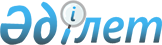 Қазақстан Республикасы Үкіметінің кейбір шешімдеріне және Қазақстан Республикасы Премьер-Министрінің өкімдеріне өзгерістер енгізу және Қазақстан Республикасы Үкіметінің кейбір шешімдерінің және Қазақстан Республикасы Премьер-Министрінің өкімдерінің күші жойылды деп тану туралыҚазақстан Республикасы Үкіметінің 2014 жылғы 4 қыркүйектегі № 970 қаулысы.
      Қазақстан Республикасының Үкіметі ҚАУЛЫ ЕТЕДІ:
      1. Қоса беріліп отырған Қазақстан Республикасы Үкіметінің кейбір шешімдеріне және Қазақстан Республикасы Премьер-Министрінің өкімдеріне енгізілетін өзгерістер бекітілсін.
      2. Осы қаулыға 1-қосымшаға сәйкес Қазақстан Республикасы Үкіметінің кейбір шешімдерінің және Қазақстан Республикасы Премьер-Министрінің өкімдерінің күші жойылды деп танылсын.
      3. Осы қаулы қол қойылған күнінен бастап қолданысқа енгізіледі. Қазақстан Республикасы Үкіметінің кейбір шешімдеріне және Қазақстан Республикасы Премьер-Министрінің өкімдеріне енгізілетін өзгерістер
      1. Күші жойылды - ҚР Үкіметінің 31.08.2017 № 529 қаулысымен (алғашқы ресми жарияланған күнінен кейін күнтізбелік он күн өткен соң қолданысқа енгізіледі).
      2. Күші жойылды - ҚР Үкіметінің 18.06.2015 № 457 (алғашқы ресми жарияланған күнінен бастап қолданысқа енгізіледі) қаулысымен.
      3. Күші жойылды - ҚР Үкіметінің 09.03.2022 № 114 қаулысымен.
      4. Күші жойылды - ҚР Үкіметінің 25.03.2022 № 160 (алғашқы ресми жарияланған күнінен кейін күнтізбелік он күн өткен соң қолданысқа енгізіледі) қаулысымен.
      5. "Әлеуметтік серіктестік пен әлеуметтік және еңбек қатынастарын реттеу жөніндегі республикалық үшжақты комиссиядағы Қазақстан Республикасы Үкіметі өкілдерінің құрамы туралы" Қазақстан Республикасы Үкіметінің 1998 жылғы 21 желтоқсандағы № 1305 қаулысында (Қазақстан Республикасының ПҮАЖ-ы, 1998 ж., № 48, 437-құжат):
       1-тармақ мынадай редакцияда жазылсын:
      "1. Әлеуметтік серіктестік пен әлеуметтік-экономикалық және еңбек қатынастарын реттеу жөніндегі республикалық үшжақты комиссияның құрамына Қазақстан Республикасы Үкіметінің өкілдері мынадай лауазымдық құрамда тағайындалсын:
      Қазақстан Республикасы Премьер-Министрінің бірінші орынбасары, төраға
      Қазақстан Республикасының Денсаулық сақтау және әлеуметтік даму министрі
      Қазақстан Республикасының Ұлттық экономика вице-министрі
      Қазақстан Республикасы Әділет министрінің орынбасары
      Қазақстан Республикасының Инвестициялар және даму вице-министрі
      Қазақстан Республикасының Қаржы вице-министрі
      Қазақстан Республикасының Энергетика вице-министрі.".
      6. Күші жойылды - ҚР Үкіметінің 15.09.2017 № 560 қаулысымен.

      7. Күші жойылды – ҚР Үкіметінің 15.06.2017 № 367 қаулысымен.

      8. Күші жойылды - ҚР Үкіметінің 08.06.2017 № 353 қаулысымен.

      9. Күші жойылды - ҚР Үкіметінің 08.09.2017 № 552 қаулысымен.


      10. "Қазақстан Республикасы Үкіметінің заң жобалау қызметін жетілдіру жөніндегі шаралар туралы" Қазақстан Республикасы Үкіметінің 2000 жылғы 11 қыркүйектегі № 1376 қаулысында (Қазақстан Республикасының ПҮАЖ-ы, 2000 ж., № 40, 455-құжат):
      1) 1-тармақ мынадай редакцияда жазылсын:
      "1. Заң жобалау қызметі мәселелері жөніндегі ведомствоаралық комиссия мынадай құрамда құрылсын:
      Қазақстан Республикасының Әділет министрі, төраға
      Қазақстан Республикасы Әділет министрінің орынбасары, төрағаның орынбасары
      Қазақстан Республикасының Парламенті Сенатының Экономикалық даму және кәсіпкерлік комитетімен өзара іс-қимыл жасау бөлімінің меңгерушісі (келісім бойынша)
      Қазақстан Республикасының Парламент Сенатының депутаты (келісім бойынша)
      Қазақстан Республикасының Парламенті Мәжілісінің депутаты (келісім бойынша)
      Қазақстан Республикасы Ішкі істер министрінің орынбасары
      Қазақстан Республикасы Қаржы министрлігінің жауапты хатшысы
      Қазақстан Республикасы Білім және ғылым министрлігінің жауапты хатшысы
      Қазақстан Республикасы Ауыл шаруашылығы министрлігінің жауапты хатшысы
      Қазақстан Республикасы Ұлттық қауіпсіздік комитеті төрағасының орынбасары (келісім бойынша)
      Қазақстан Республикасы Қорғаныс министрінің орынбасары
      Қазақстан Республикасы Бас прокурорының бірінші орынбасары (келісім бойынша)
      Қазақстан Республикасы Ұлттық Банкі төрағасының орынбасары (келісім бойынша)
      Қазақстан Республикасы Мемлекеттік күзет қызметі бастығының орынбасары (келісім бойынша)
      Қазақстан Республикасы Ұлттық экономика министрлігінің жауапты хатшысы
      Қазақстан Республикасының Мәдениет және спорт вице-министрі
      Қазақстан Республикасы Инвестициялар және даму министрінің орынбасары
      Қазақстан Республикасы Энергетика министрлігінің жауапты хатшысы
      Қазақстан Республикасының Денсаулық сақтау және әлеуметтік даму вице-министрі
      Қазақстан Республикасының "Сырбар" сыртқы барлау қызметі директорының бірінші орынбасары (келісім бойынша)
      Қазақстан Республикасы Президентінің жанындағы адам құқықтары жөніндегі комиссияның сарапшылық кеңесі басшысының орынбасары (келісім бойынша)
      "Қазақстан Республикасының Заң шығару институты" мемлекеттік мекемесінің директоры (келісім бойынша)
      "Нұр Отан" партиясының Қоғамдық саясат институтының директоры (келісім бойынша)
      "Қазақ гуманитарлық заң университеті" акционерлік қоғамы конституциялық құқық және мемлекеттік басқару кафедрасының меңгерушісі, заң ғылымдарының докторы, профессор (келісім бойынша)
      Адам құқықтары жөніндегі ұлттық орталықтың басшысы (келісім бойынша)
      "Қазақстан кәсіпкерлері форумы" қауымдастығы атқарушы директорының орынбасары (келісім бойынша)
      Қазақстан Республикасы ұлттық кәсіпкерлер палатасының басқарма төрағасының орынбасары, басқарма мүшесі (келісім бойынша)
      Қазақстан Республикасының Парламенті Мәжілісінің депутаты (келісім бойынша)
      Қазақстан Республикасының Парламенті Мәжілісінің депутаты (келісім бойынша)
      Қазақстан Республикасы Парламенті Сенатының Аппараты басшысының орынбасары (келісім бойынша)
      Қазақстан Республикасы Парламенті Мәжілісінің Аппараты басшысының орынбасары (келісім бойынша)
      Республикалық нотариаттық палатаның төрағасы (келісім бойынша)
      Республикалық адвокаттар алқасының төрағасы (келісім бойынша)
      Қазақстан құрылыс салушылар қауымдастығының атқарушы директоры (келісім бойынша)
      "Самұрық-Қазына" ұлттық әл-ауқат қоры" акционерлік қоғамының басқарма мүшесі - басқарушы директоры (келісім бойынша)
      "Бәйтерек" ұлттық басқарушы холдингі" акционерлік қоғамының басқарма төрағасының орынбасары (келісім бойынша)
      "KazEnergy" заңды тұлғалар бірлестігінің құқық мәселелері жөніндегі атқарушы директоры (келісім бойынша).";
      көрсетілген қаулымен бекітілген Заң жобалау қызметі мәселелері жөніндегі ведомствоаралық комиссия туралы ережеде:
       7-тармақ мынадай редакцияда жазылсын:
      "7. Қазақстан Республикасы Әділет министрлігі Комиссияның жұмыс органы болып табылады.
      Комиссияның жұмыс органы Комиссия жұмысын ұйымдық-техникалық қамтамасыз етуді жүзеге асырады, оның ішінде Комиссия отырысын өткізгенге дейін үш жұмыс күні бұрын Комиссия мүшелеріне жіберілуі тиіс Комиссия отырысының күн тәртібі бойынша ұсыныстарды, қажетті құжаттарды, материалдарды дайындайды.";
       9-тармақ мынадай редакцияда жазылсын:
      "9. Комиссияның отырыстары күнтізбелік жылғы айдың үшінші сейсенбісінде, қажет болғанда, Комиссияның төрағасы белгілейтін өзге де күндерде өткізіледі.";
       11-тармақ мынадай редакцияда жазылсын:
      "11. Комиссия шешімдері ашық дауыс беру арқылы қабылданады және оларға комиссия мүшелерінің жалпы санының көпшілігі дауыс берсе, қабылданды деп есептеледі. Дауыс беру комиссия отырысында Қазақстан Республикасы Үкіметінің 1999 жылғы 16 наурыздағы № 247 қаулысымен бекітілген Қазақстан Республикасы Үкіметінің жанындағы консультациялық-кеңесші органдар мен жұмыс топтарын құру тәртібі, қызметі мен таратылуы туралы нұсқаулыққа (бұдан әрі - Нұсқаулық) қосымшаға сәйкес нысан бойынша дауыс беру парағын толтыру арқылы өткізіледі. Дауыстар тең болған жағдайда, төраға дауыс берген шешім қабылданды деп есептеледі.
      Комиссия мүшелерінің ерекше пікір білдіруге құқығы бар, оны білдірген жағдайда, ол жазбаша түрде жазылуы және Нұсқаулықтың 24-тармағында көзделген комиссияның есеп-хатына қоса берілуі тиіс.
      Комиссия отырыстарын өткізу нәтижелері бойынша және дауыс беру парақтарының негізінде үш жұмыс күні ішінде хаттама жасалады, оған төраға мен хатшы қол қояды".
      11. Күші жойылды - ҚР Үкіметінің 20.04.2022 № 231 (алғашқы ресми жарияланған күнінен кейін күнтізбелік он күн өткен соң қолданысқа енгізіледі) қаулысымен.

      12. Күші жойылды - ҚР Үкіметінің 23.08.2016 № 476 қаулысымен.

      13. Күші жойылды – ҚР Yкiметiнiң 29.09.2016 № 546 қаулысымен.

      14. Күші жойылды - ҚР Үкіметінің 17.07.2018 № 433 қаулысымен.


      15. Күші жойылды - ҚР Үкіметінің 18.06.2015 № 457 (алғашқы ресми жарияланған күнінен бастап қолданысқа енгізіледі) қаулысымен.
      16. Күші жойылды – ҚР Үкіметінің 07.06.2017 № 341 (алғашқы ресми жарияланған күнінен бастап қолданысқа енгізіледі) қаулысымен.

      17. Күші жойылды - ҚР Үкіметінің 28.08.2017 № 512 қаулысымен.


      18. Күші жойылды - ҚР Үкіметінің 28.12.2015 № 1085 (алғашқы ресми жарияланған күнінен кейін күнтізбелік он күн өткен соң қолданысқа енгізіледі) қаулысымен.
      19. Күші жойылды – ҚР Үкіметінің 27.03.2017 № 140 қаулысымен.

      20. Күші жойылды - ҚР Үкіметінің 19.07.2016 № 415 (алғашқы ресми жарияланған күнінен бастап қолданысқа енгізіледі) қаулысымен.

      21. Күші жойылды - ҚР Үкіметінің 30.06.2023 № 528 (01.07.2023 бастап қолданысқа енгiзiледi) қаулысымен.

      22. Күші жойылды – ҚР Үкіметінің 11.07.2018 № 419 қаулысымен.

      23. Күші жойылды – ҚР Үкіметінің 07.08.2017 № 475 қаулысымен

      24. Күші жойылды - ҚР Үкіметінің 28.09.2015 № 800 қаулысымен (алғашқы ресми жарияланған күнінен бастап қолданысқа енгізіледі).


      25. "Қазақстан Республикасы Үкіметінің жанынан Кәмелетке толмағандардың ісі және олардың құқықтарын қорғау жөніндегі ведомствоаралық комиссия құру туралы" Қазақстан Республикасы Үкіметінің 2007 жылғы 24 мамырдағы № 415 қаулысында:
      көрсетілген қаулыға қосымша осы қаулыға 20-қосымшаға сәйкес жаңа редакцияда жазылсын.
      26. Күші жойылды - ҚР Үкіметінің 17.07.2018 № 433 қаулысымен.

      27. Күші жойылды - ҚР Yкiметiнiң 25.04.2016 № 244 (алғашқы ресми жарияланған күнінен бастап қолданысқа енгізіледі) қаулысымен.

      28. Күші жойылды - ҚР Үкіметінің 31.12.2015 N 1173 қаулысымен.


      29. Күші жойылды - ҚР Үкіметінің 02.12.2016 № 765 қаулысымен.
      30. "Қазақстан Республикасы Президентінің 2008 жылғы 13 қазандағы № 669 Жарлығын іске асыру жөніндегі шаралар туралы" Қазақстан Республикасы Үкіметінің 2008 жылғы 17 қазандағы № 962 қаулысында (Қазақстан Республикасының ПҮАЖ-ы, 2008 ж., № 41, 458-құжат):
      көрсетілген қаулыға қосымша осы қаулыға 25-қосымшаға сәйкес жаңа редакцияда жазылсын.
      31. Күші жойылды – ҚР Үкіметінің 07.08.2017 № 475 қаулысымен

      32. Күші жойылды – ҚР Yкiметiнiң 29.09.2016 № 546 қаулысымен.

      33. Күші жойылды - ҚР Үкіметінің 25.07.2016 № 436 қаулысымен.

      34. Күші жойылды - ҚР Үкіметінің 29.04.2022 № 268 қаулысымен.

      35. Күші жойылды – ҚР Үкіметінің 08.09.2017 № 553 қаулысымен



      36. Күші жойылды - ҚР Үкіметінің 09.06.2017 № 357 қаулысымен (алғашқы ресми жарияланған күнінен бастап қолданысқа енгізіледі).

      37. Күші жойылды - ҚР Үкіметінің 28.08.2017 № 512 қаулысымен.

      38. Күші жойылды - ҚР Үкіметінің 31.05.2017 № 318 қаулысымен.

      39. Күші жойылды – ҚР Үкіметінің 15.06.2017 № 367 қаулысымен.

      40. Күші жойылды – ҚР Yкiметiнiң 29.09.2016 № 546 қаулысымен.

      41. Күші жойылды - ҚР Үкіметінің 28.09.2017 № 595 қаулысымен.

      42. Күші жойылды - ҚР Үкіметінің 31.08.2017 № 529 қаулысымен (алғашқы ресми жарияланған күнінен кейін күнтізбелік он күн өткен соң қолданысқа енгізіледі).


      43. "Қазақстан Республикасы Үкіметінің жанынан Жоғары ғылыми-техникалық комиссия құру туралы" Қазақстан Республикасы Үкіметінің 2005 жылғы 20 сәуірдегі № 449 қаулысында (Қазақстан Республикасының ПҮАЖ-ы, 2011 ж., № 33, 405-құжат):
      көрсетілген қаулымен бекітілген Қазақстан Республикасы Үкіметінің жанындағы Жоғары ғылыми-техникалық комиссияның құрамында:
      мына:
      "Қазақстан Республикасының Индустрия және жаңа технологиялар министрі
      Қазақстан Республикасының Экономика және бюджеттік жоспарлау министрі
      Қазақстан Республикасының Көлік және коммуникация министрі
      Қазақстан Республикасының Денсаулық сақтау министрі
      Қазақстан Республикасының Мұнай және газ министрі
      Қазақстан Республикасының Мәдениет министрі
      Қазақстан Республикасының Өңірлік даму министрі
      Қазақстан Республикасының Қоршаған орта және су ресурстары министрі
      Қазақстан Республикасы Ұлттық ғарыш агенттігінің төрағасы" деген жолдар мынадай редакцияда жазылсын:
      "Қазақстан Республикасының Инвестициялар және даму министрі
      Қазақстан Республикасының Ұлттық экономика министрі
      Қазақстан Республикасының Денсаулық сақтау және әлеуметтік даму министрі
      Қазақстан Республикасының Энергетика министрі
      Қазақстан Республикасының Мәдениет және спорт министрі";
      көрсетілген комиссияның құрамына мыналар енгізілсін:
      "Қаппаров Нұрлан Жамбылұлы - "Қазатомөнеркәсіп" ұлттық атом компаниясы" акционерлік қоғамының басқарма төрағасы (келісім бойынша)
      Қожабеков Дастан Байұзақұлы - "Қазмұнайгаз" ұлттық компаниясы" акционерлік қоғамының "Қазақ мұнай және газ институты" акционерлік қоғамының бас директоры (келісім бойынша);
      көрсетілген құрамнан мыналар шығарылсын:
      Владимир Сергеевич Школьник
      Мұрат Ізбергенұлы Құрбанбаев".
      44. Күші жойылды – ҚР Үкіметінің 15.06.2017 № 367 қаулысымен.


      45. Күші жойылды - ҚР Үкіметінің 2014.11.10 № 1182 (01.01.2017 ж. бастап қолданысқа енгізіледі) қаулысымен.
      46. Күші жойылды - ҚР Үкіметінің 15.10.2015 № 829 (алғашқы ресми жарияланған күнінен бастап қолданысқа енгізіледі) қаулысымен.
      47. Күші жойылды – ҚР Үкіметінің 16.08.2017 № 487 қаулысымен

      48. Күші жойылды - ҚР Үкіметінің 17.04.2017 № 206 қаулысымен.

      49. Күші жойылды – ҚР Үкіметінің 07.08.2017 № 475 қаулысымен


      50. Күші жойылды - ҚР Үкіметінің 16.07.2015 № 541 қаулысымен.
      51. Күші жойылды – ҚР Yкiметiнiң 29.09.2016 № 546 қаулысымен.

      52. Күші жойылды – ҚР Үкіметінің 16.11.2018 № 756 қаулысымен.

      53. Күші жойылды – ҚР Yкiметiнiң 29.09.2016 № 546 қаулысымен.

      54. Күші жойылды – ҚР Үкіметінің 07.08.2017 № 475 қаулысымен

      55. Күші жойылды - ҚР Үкіметінің 18.04.2017 № 208 қаулысымен.

      56. Күші жойылды – ҚР Үкіметінің 17.02.2017 № 77 қаулысымен.


      57. Күші жойылды - ҚР Үкіметінің 30.12.2015 № 1141 (01.01.2016 бастап қолданысқа енгізіледі) қаулысымен.
      58. "Қазақстан Республикасының халықаралық шарттары мәселелері жөніндегі ведомствоаралық комиссия құру туралы" Қазақстан Республикасы Үкіметінің 2013 жылғы 30 сәуірдегі № 436 қаулысында:
      көрсетілген қаулыға қосымша осы қаулыға 51-қосымшаға сәйкес жаңа редакцияда жазылсын:
      59. "Қазақстан Республикасының спортшыларын кезекті 2013 жылғы Алматы қаласындағы (Қазақстан Республикасы) жасөспірім ұлдар мен қыздар арасындағы 3-Еуразиялық спорт ойындарына, 2014 жылғы Сочидегі (Ресей Федерациясы) XXII қысқы Олимпиада, Параолимпиада және Сурдолимпиада ойындарына, 2014 жылғы Инчеондағы (Корей Республикасы) 17-жазғы Азия ойындарына, 2016 жылғы Рио-де-Жанейродағы (Бразилия Республикасы) XXXI жазғы Олимпиада, Параолимпиада және Сурдолимпиада ойындарына және 2017 жылғы Саппородағы (Жапония) 8-қысқы Азия ойындарына қатысуға даярлау жөніндегі шаралар туралы" Қазақстан Республикасы Үкіметінің 2013 жылғы 6 маусымдағы № 578 қаулысында:
      көрсетілген қаулымен бекітілген Қазақстан Республикасының спортшыларын кезекті 2013 жылғы Алматы қаласындағы (Қазақстан Республикасы) жасөспірім ұлдар мен қыздар арасындағы 3-Еуразиялық спорт ойындарына, 2014 жылғы Сочидегі (Ресей Федерациясы) XXII қысқы Олимпиада, Параолимпиада және Сурдолимпиада ойындарына, 2014 жылғы Инчеондағы (Корей Республикасы) 17-жазғы Азия ойындарына, 2016 жылғы Рио-де-Жанейродағы (Бразилия Республикасы) XXXI жазғы Олимпиада, Параолимпиада және Сурдолимпиада ойындарына және 2017 жылғы Саппородағы (Жапония) 8-қысқы Азия ойындарына қатысуға даярлау жөніндегі ұйымдастыру комитетінің құрамы осы қаулыға 52-қосымшаға сәйкес жаңа редакцияда жазылсын.
      60. Күші жойылды – ҚР Үкіметінің 26.01.2018 № 34 қаулысымен.


      61. "Балқаш жылу электр станциясы" жобасын іске асыру мәселелері жөнінде комиссия құру туралы" Қазақстан Республикасы Үкіметінің 2013 жылғы 7 тамыздағы № 805 қаулысында:
      1) көрсетілген қаулыға қосымша осы қаулыға 53-қосымшаға сәйкес жаңа редакцияда жазылсын;
      2) көрсетілген қаулымен бекітілген "Балқаш жылу электр станциясы" жобасын іске асыру мәселелері жөнінде комиссия туралы ережеде:
       8-тармақтың бірінші бөлігі мынадай редакцияда жазылсын:
      "8. Қазақстан Республикасы Энергетика министрлігі Комиссияның жұмыс органы болып табылады.".
      62. Күші жойылды - ҚР Үкіметінің 05.02.2015 № 42 қаулысымен.
      63. "Астана қаласында ЭКСПО - 2017 халықаралық мамандандырылған көрмесін және Алматы қаласында 28-ші қысқы Дүниежүзілік универсиада - 2017-ні дайындау және өткізу кезеңінде қауіпсіздік пен құқық тәртібін қамтамасыз ету жөніндегі ұсыныстар әзірлеу үшін ведомствоаралық комиссия құру туралы" Қазақстан Республикасы Үкіметінің 2013 жылғы 3 желтоқсандағы № 1299 қаулысында:
      көрсетілген қаулыға қосымша осы қаулыға 55-қосымшаға сәйкес жаңа редакцияда жазылсын.
      64. Күші жойылды – ҚР Yкiметiнiң 29.09.2016 № 546 қаулысымен.

      65. Күші жойылды – ҚР Үкіметінің 26.01.2018 № 34 қаулысымен.

      66. Күші жойылды – ҚР Үкіметінің 07.08.2017 № 475 қаулысымен

      67. Күші жойылды - ҚР Үкіметінің 15.09.2022 № 699 қаулысымен.

      68. Күші жойылды – ҚР Yкiметiнiң 29.09.2016 № 546 қаулысымен.


      69. "Мемлекеттік органдардың нашақорлыққа және есірткі бизнесіне қарсы іс-қимылға бағытталған қызметін үйлестіру жөніндегі ведомствоаралық штаб құру туралы" Қазақстан Республикасы Премьер-Министрінің 2011 жылғы 15 қыркүйектегі № 129-ө өкімінде:
      көрсетілген өкіммен құрылған Мемлекеттік органдардың нашақорлыққа және есірткі бизнесіне қарсы іс-қимылға бағытталған қызметін үйлестіру жөніндегі ведомствоаралық штабтың құрамы осы қаулыға 61-қосымшаға сәйкес жаңа редакцияда жазылсын.
      70. "Алматы қаласында 2017 жылғы 28-ші Бүкіләлемдік қысқы универсиаданы дайындау мен өткізу туралы" Қазақстан Республикасы Премьер-Министрінің 2012 жылғы 25 сәуірдегі № 86-ө өкімінде:
       4-тармақ мынадай редакцияда жазылсын:
      "4. Осы өкімнің іске асырылуын бақылау Қазақстан Республикасы Мәдениет және спорт министрлігіне жүктелсін.";
      көрсетілген өкіммен бекітілген Алматы қаласында 2017 жылғы 28-ші Бүкіләлемдік қысқы универсиаданы дайындау мен өткізу жөніндегі ұйымдастыру комитетінің құрамы осы қаулыға 62-қосымшаға сәйкес жаңа редакцияда жазылсын.
      71. "1941 - 1945 жылдардағы Ұлы Отан соғысындағы Жеңістің 70 жылдығын мерекелеуге дайындық және оны өткізу туралы" Қазақстан Республикасы Премьер-Министрінің 2013 жылғы 9 шілдедегі № 105-ө өкімінде:
      көрсетілген өкіммен бекітілген "1941 - 1945 жылдардағы Ұлы Отан соғысындағы Жеңістің 70 жылдығын мерекелеуге дайындық және оны өткізу жөніндегі ұйымдастыру комитетінің құрамы осы қаулыға 63-қосымшаға сәйкес жаңа редакцияда жазылсын.
      72. "Алматы - 2015 жылғы ислам мәдениетінің астанасы" іс-шарасын дайындау және өткізу жөніндегі ұйымдастыру комитетін құру туралы" Қазақстан Республикасы Премьер-Министрінің 2014 жылғы 20 наурыздағы № 32-ө өкімінде:
      1) 3-тармақ мынадай редакцияда жазылсын:
      "3. Осы өкімнің орындалуын бақылау Қазақстан Республикасы Мәдениет және спорт министрлігіне жүктелсін.";
      2) көрсетілген өкіммен бекітілген Алматы - 2015 жылғы ислам мәдениетінің астанасы" іс-шарасын дайындау және жүргізу жөніндегі ұйымдастыру комитетінің құрамы осы қаулыға 64-қосымшаға сәйкес жаңа редакцияда жазылсын.
      73. Күші жойылды - ҚР Үкіметінің 15.09.2022 № 699 қаулысымен.


      74. "Азық-түлік қауіпсіздігі жөніндегі ислам ұйымын құру бойынша ұсыныстар әзірлеу үшін жұмыс тобын құру туралы" Қазақстан Республикасы Премьер-Министрінің 2014 жылғы 17 маусымдағы № 86-ө өкімінде:
       1-тармақ мынадай редакцияда жазылсын:
      "1. Азық-түлік қауіпсіздігі жөніндегі ислам ұйымын құру бойынша ұсыныстар әзірлеу мақсатында мынадай құрамда жұмыс тобы құрылсын:
      Қазақстан Республикасы Премьер-Министрінің бірінші орынбасары, басшысы
      Қазақстан Республикасының Ауыл шаруашылығы министрі, басшының орынбасары
      Қазақстан Республикасы Ауыл шаруашылығы министрлігі Экономикалық интеграция және аграрлық азық-түлік нарығы департаментінің директоры, хатшы
      Қазақстан Республикасы Сыртқы істер министрінің орынбасары
      Қазақстан Республикасы Әділет министрінің орынбасары
      Қазақстан Республикасының Ауыл шаруашылығы вице-министрі
      Қазақстан Республикасының Қаржы вице-министрі
      Қазақстан Республикасы Ұлттық экономика вице-министрі
      Астана қаласы әкімінің орынбасары
      "ҚазАгро" -ұлттық басқарушы холдингі" акционерлік қоғамының басқарма төрағасының орынбасары (келісім бойынша)
      "Азық-түлік келісімшарт корпорациясы" ұлттық компаниясы" акционерлік қоғамының басқарма төрағасының орынбасары (келісім бойынша).".
      75. "Ең табысты Азия елдерінің экономикалық даму және өнеркәсіптік әртараптандыру тәжірибелерін зерделеу жөніндегі ұсыныстарды әзірлеу үшін жұмыс тобын құру туралы" Қазақстан Республикасы Премьер-Министрінің 2014 жылғы 25 шілдедегі № 106-ө өкімінде:
      1-тармақ мынадай редакцияда жазылсын:
      "1. Мынадай құрамда жұмыс тобы құрылсын:
      Қазақстан Республикасының Премьер-Министрі, басшы
      Қазақстан Республикасының Ұлттық экономика министрі, басшының орынбасары
      Қазақстан Республикасының Ұлттық экономика вице-министрі, хатшы
      Қазақстан Республикасы Президентінің көмекшісі (келісім бойынша)
      Қазақстан Республикасы Ұлттық Банкінің төрағасы (келісім бойынша)
      Қазақстан Республикасының Инвестициялар және даму министрі
      Қазақстан Республикасының Қаржы министрі
      Қазақстан Республикасының Білім және ғылым министрі
      Қазақстан Республикасының Энергетика министрі
      Қазақстан Республикасының Ауыл шаруашылығы министрі
      Қазақстан Республикасының Сыртқы істер министрінің орынбасары
      "Самұрық-Қазына" ұлттық әл-ауқат қоры" акционерлік қоғамының басқарма төрағасы (келісім бойынша)
      "Бәйтерек" ұлттық басқарушы холдингі" акционерлік қоғамының басқарма төрағасы (келісім бойынша)
      "Назарбаев Университеті" дербес білім беру ұйымының президенті (келісім бойынша).". Қазақстан Республикасы Үкіметінің күші жойылған кейбір шешімдерінің және Қазақстан Республикасы Премьер-Министрі өкімдерінің тізбесі
      1. "Жастар ісі жөніндегі Кеңесті құру туралы" Қазақстан Республикасы Үкіметінің 2000 жылғы 31 шілдедегі № 1165 қаулысы (Қазақстан Республикасының ПҮАЖ-ы, 2000 ж., № 31, 396-құжат).
      2. "Қазақстан Республикасы Үкіметінің 2000 жылғы 31 шілдедегі № 1165 қаулысына өзгерістер енгізу туралы" Қазақстан Республикасы Үкіметінің 2001 жылғы 14 сәуірдегі № 490 қаулысы (Қазақстан Республикасының ПҮАЖ-ы, 2001 ж., № 14, 173-құжат).
      3. "Қазақстан Республикасы Үкіметінің 2000 жылғы 31 шілдедегі № 1165 қаулысына өзгерістер мен толықтырулар енгізу туралы" Қазақстан Республикасы Үкіметінің 2003 жылғы 29 тамыздағы № 887 қаулысы (Қазақстан Республикасының ПҮАЖ-ы, 2001 ж., № 14, 173-құжат).
      4. "Қазақстан Республикасының орнықты даму жөніндегі кеңесі туралы" Қазақстан Республикасы Үкіметінің 2004 жылғы 19 наурыздағы № 345 қаулысы (Қазақстан Республикасының ПҮАЖ-ы, 2004 ж., № 15, 186-құжат).
      5. "Қазақстан Республикасы Үкіметінің 1998 жылғы 21 сәуірдегі № 368 және 2000 жылғы 31 шілдедегі № 1165 қаулыларына өзгерістер енгізу туралы" Қазақстан Республикасы Үкіметінің 2004 жылғы 13 сәуірдегі № 413 қаулысының 1-тармағының 2) тармақшасы (Қазақстан Республикасының ПҮАЖ-ы, 2004 ж., № 17, 214-құжат).
      6. "Қазақстан Республикасы Үкіметінің кейбір шешімдеріне өзгерістер мен толықтырулар енгізу туралы" Қазақстан Республикасы Үкіметінің 2004 жылғы 30 маусымдағы № 807 қаулысымен бекітілген Қазақстан Республикасы Үкіметінің кейбір шешімдеріне енгізілетін өзгерістер мен толықтырулардың 1-тармағы (Қазақстан Республикасының ПҮАЖ-ы, 2004 ж., № 28, 374-құжат).
      7. "Қазақстан Республикасы Үкіметінің 2000 жылғы 31 шілдедегі № 1165 қаулысына өзгерістер енгізу туралы" Қазақстан Республикасы Үкіметінің 2005 жылғы 3 мамырдағы № 420 қаулысы (Қазақстан Республикасының ПҮАЖ-ы, 2004 ж., № 28, 374-құжат).
      8. "Қазақстан Республикасы Үкіметінің 2004 жылғы 19 наурыздағы № 345 қаулысына өзгерістер енгізу туралы" Қазақстан Республикасы Үкіметінің 2005 жылғы 12 шілдедегі № 723 қаулысы (Қазақстан Республикасының ПҮАЖ-ы, 2005 ж., № 29, 369-құжат).
      9. "Қазақстан Республикасы Үкіметінің кейбір шешімдеріне өзгерістер енгізу туралы" Қазақстан Республикасы Үкіметінің 2005 жылғы 30 қарашадағы № 1176 қаулысымен бекітілген Қазақстан Республикасы Үкіметінің кейбір шешімдеріне енгізілетін өзгерістердің 4-тармағы (Қазақстан Республикасының ПҮАЖ-ы, 2005 ж., № 44, 587-құжат).
      10. "Қазақстан Республикасы Үкіметінің 2000 жылғы 31 шілдедегі № 1165 қаулысына өзгерістер енгізу туралы" Қазақстан Республикасы Үкіметінің 2006 жылғы 6 маусымдағы № 517 қаулысы (Қазақстан Республикасының ПҮАЖ-ы, 2006 ж.,№ 22, 213-құжат).
      11. "Қазақстан Республикасы Үкіметінің 2000 жылғы 31 шілдедегі № 1165 қаулысына өзгерістер енгізу туралы" Қазақстан Республикасы Үкіметінің 2007 жылғы 26 сәуірдегі № 333 қаулысы (Қазақстан Республикасының ПҮАЖ-ы, 2007 ж.,№ 13, 151-құжат).
      12. "Халықаралық рейтингтік агенттіктермен өзара іс-қимылды жақсарту жөнінде комиссия құру туралы" Қазақстан Республикасы Үкіметінің 2008 жылғы 17 шілдедегі № 688 қаулысы.
      13. "Қазақстан Республикасы Үкіметінің 2008 жылғы 17 шілдедегі № 688 қаулысына өзгерістер енгізу туралы" Қазақстан Республикасы Үкіметінің 2009 жылғы 30 қаңтардағы № 89 қаулысы.
      14. "Қазақстан Республикасы Үкіметінің 2008 жылғы 17 шілдедегі № 688 қаулысына өзгерістер енгізу туралы" Қазақстан Республикасы Үкіметінің 2009 жылғы 10 қыркүйектегі № 1341 қаулысы (Қазақстан Республикасының ПҮАЖ-ы, 2009 ж., № 37, 365-құжат).
      15. "Қазақстан Республикасы Үкіметінің кейбір шешімдеріне және Қазақстан Республикасы Премьер-Министрінің өкімдеріне өзгерістер енгізу туралы" Қазақстан Республикасы Үкіметінің 2009 жылғы 29 қазандағы № 1703 қаулысымен бекітілген Қазақстан Республикасы Үкіметінің кейбір шешімдеріне және Қазақстан Республикасы Премьер-Министрінің өкімдеріне енгізілетін өзгерістердің 1-тармағы (Қазақстан Республикасының ПҮАЖ-ы, 2009 ж, № 46, 436-құжат).
      16. "Кәсіпкерлік мәселелері жөніндегі бірыңғай үйлестіру кеңесін құру туралы" Қазақстан Республикасы Үкіметінің 2010 жылғы 14 сәуірдегі № 308 қаулысы (Қазақстан Республикасының ПҮАЖ-ы, 2010 ж., № 30, 229-құжат).
      17. "Қазақстан Республикасы Үкіметінің 2000 жылғы 31 шілдедегі № 1165 қаулысына өзгерістер енгізу туралы" Қазақстан Республикасы Үкіметінің 2010 жылғы 26 мамырдағы № 470 қаулысы (Қазақстан Республикасының ПҮАЖ-ы, 2010 ж., № 35, 279-құжат).
      18. "Қазақстан Республикасы Үкіметінің кейбір шешімдеріне және Қазақстан Республикасы Премьер-Министрінің өкімдеріне өзгерістер мен толықтырулар енгізу туралы" Қазақстан Республикасы Үкіметінің 2010 жылғы 18 маусымдағы № 612 қаулысымен бекітілген Қазақстан Республикасы Үкіметінің кейбір шешімдеріне және Қазақстан Республикасы Премьер-Министрінің өкімдеріне енгізілетін өзгерістер мен толықтырулардың 5-тармағы.
      19. "Үлестік құрылыстың проблемалық мәселелерін шешу жөніндегі бірыңғай үйлестіру кеңесін құру туралы" Қазақстан Республикасы Үкіметінің 2010 жылғы 18 тамыздағы № 823 қаулысы.
      20. "Қазақстан Республикасы Үкіметінің кейбір шешімдеріне өзгерістер енгізу туралы" Қазақстан Республикасы Үкіметінің 2011 жылғы 10 наурыздағы № 240 қаулысының 1-тармағының 1) тармақшасы (Қазақстан Республикасының ПҮАЖ-ы, 2011 ж., № 26, 304-құжат).
      21. "Қазақстан Республикасы Үкіметінің кейбір шешімдеріне және Қазақстан Республикасы Премьер-министрінің өкімдеріне өзгерістер енгізу туралы" Қазақстан Республикасы Үкіметінің 2011 жылғы 24 маусымдағы № 705 қаулысымен бекітілген Қазақстан Республикасы Үкіметінің кейбір шешімдеріне және Қазақстан Республикасы Премьер-Министрінің өкімдеріне енгізілетін өзгерістердің 6-тармағы (Қазақстан Республикасының ПҮАЖ-ы, 2011 ж., № 43, 566-құжат).
      22. "Қазақстан Республикасы Үкіметінің кейбір шешімдеріне және Қазақстан Республикасы Премьер-Министрінің өкімдеріне өзгерістер енгізу туралы" Қазақстан Республикасы Үкіметінің 2012 жылғы 26 наурыздағы № 353 қаулысымен бекітілген Қазақстан Республикасы Үкіметінің кейбір шешімдеріне және Қазақстан Республикасы Премьер-Министрінің өкімдеріне енгізілетін өзгерістердің 7-тармағы.
      23. "Әкімшілік заңнаманы жетілдіру мәселелері жөнінде ведомствоаралық комиссия құру туралы" Қазақстан Республикасы Үкіметінің 2012 жылғы 23 сәуірдегі № 506 қаулысы.
      24. "Қазақстан Республикасын үдемелі индустриялық-инновациялық дамыту жөніндегі 2010 - 2014 жылдарға арналған бағдарламаға, "Бизнестің жол картасы 2020", "Жұмыспен қамту 2020", 2011 - 2020 жылдарға арналған "Ақ бұлақ", 2011 - 2020 жылдарға арналған Қазақстан Республикасы тұрғын үй-коммуналдық шаруашылығын жаңғырту бағдарламаларына бөлінетін бюджет қаражатының пайдаланылуын бақылау жөнінде Республикалық комиссия құру туралы" Қазақстан Республикасы Үкіметінің 2012 жылғы 7 қарашадағы № 1409 қаулысы.
      25. "Қазақстан Республикасы Үкіметінің кейбір шешімдеріне және Қазақстан Республикасы Премьер-Министрінің өкімдеріне өзгерістер енгізу туралы" Қазақстан Республикасы Үкіметінің 2012 жылғы 13 қарашадағы № 1445 қаулысымен бекітілген Қазақстан Республикасы Үкіметінің кейбір шешімдеріне және Қазақстан Республикасы Премьер-Министрінің өкімдеріне енгізілетін өзгерістердің 23 және 33-тармақтары (Қазақстан Республикасының ПҮАЖ-ы, 2012 ж., № 79, 1166-құжат).
      26. "Қазақстан Республикасы Үкіметінің кейбір шешімдеріне өзгерістер мен толықтырулар енгізу туралы" Қазақстан Республикасы Үкіметінің 2013 жылғы 29 мамырдағы № 541 қаулысымен бекітілген Қазақстан Республикасы Үкіметінің кейбір шешімдеріне енгізілетін өзгерістер мен толықтырулардың 4-тармағы (Қазақстан Республикасының ПҮАЖ-ы, 2013 ж., № 35, 521-құжат).
      27. "Қазақстан Республикасы Үкіметінің кейбір шешімдеріне және Қазақстан Республикасы Премьер-Министрінің өкімдеріне өзгерістер енгізу туралы" Қазақстан Республикасы Үкіметінің 2013 жылғы 17 маусымдағы № 607 қаулысымен бекітілген Қазақстан Республикасы Үкіметінің кейбір шешімдеріне және Қазақстан Республикасы Премьер-Министрінің өкімдеріне енгізілетін өзгерістердің 3-тармағы (Қазақстан Республикасының ПҮАЖ-ы, 2013 ж., № 38, 552-құжат).
      28. "Қазақстан Республикасын үдемелі индустриялық-инновациялық дамыту жөніндегі 2010-2014 жылдарға арналған бағдарламаға, "Бизнестің жол картасы 2020", "Жұмыспен қамту 2020", 2011 - 2020 жылдарға арналған "Ақ бұлақ", 2011 - 2020 жылдарға арналған Қазақстан Республикасы тұрғын үй-коммуналдық шаруашылығын жаңғырту бағдарламаларына бөлінетін бюджет қаражатының пайдаланылуын бақылау жөнінде республикалық комиссия құру туралы" Қазақстан Республикасы Үкіметінің 2012 жылғы 7 қарашадағы № 1409 қаулысына өзгерістер енгізу туралы" Қазақстан Республикасы Үкіметінің 2014 жылғы 10 ақпандағы № 75 қаулысы.
      29. "Қазақстан Республикасы Үкіметінің кейбір шешімдеріне және Қазақстан Республикасы Премьер-Министрінің өкімдеріне өзгерістер мен толықтырулар енгізу туралы" Қазақстан Республикасы Үкіметінің 2014 жылғы 9 сәуірдегі № 329 қаулысымен бекітілген Қазақстан Республикасы Үкіметінің кейбір шешімдеріне және Қазақстан Республикасы Премьер-Министрінің өкімдеріне енгізілетін өзгерістер мен толықтырулардың 18, 32, 41, 43, 61, 64, 78 тармақтары (Қазақстан Республикасының ПҮАЖ-ы, 2014 ж., № 26, 212-құжат).
      30. "Қазақстан Республикасын үдемелі индустриялық-инновациялық дамыту жөніндегі республикалық басқару орталығын құру туралы" Қазақстан Республикасы Премьер-Министрінің 2010 жылғы 13 ақпандағы № 26-ө өкімі.
      31. "Қазақстан Республикасы Премьер-Министрінің 2010 жылғы 13 ақпандағы № 26-ө өкіміне өзгерістер мен толықтырулар енгізу туралы" Қазақстан Республикасы Премьер-Министрінің 2010 жылғы 27 мамырдағы № 77-ө өкімі.
      32. "Инновациялық технологиялар паркі" арнайы экономикалық аймағын дамыту мәселелері жөніндегі басқарушы комитетті құру туралы" Қазақстан Республикасы Премьер-Министрінің 2011 жылғы 30 мамырдағы № 76-ө өкімі.
      33. "Ақпараттық технологиялар паркі" арнайы экономикалық аймағын дамыту мәселелері жөніндегі басқарушы комитетті құру туралы" Қазақстан Республикасы Премьер-Министрінің 2011 жылғы 30 мамырдағы № 76-ө өкіміне өзгерістер енгізу туралы" Қазақстан Республикасы Премьер-Министрінің 2012 жылғы 31 наурыздағы № 62-ө өкімі.
      34. "Қазақстан Республикасын үдемелі индустриялық-инновациялық дамыту жөніндегі республикалық басқару орталығын құру туралы" Қазақстан Республикасы Премьер-Министрінің 2010 жылғы 13 ақпандағы № 26-ө өкіміне өзгерістер мен толықтырулар енгізу туралы" Қазақстан Республикасы Премьер-Министрінің 2012 жылғы 4 сәуірдегі 64-ө өкімі.
      35. "Инновациялық технологиялар паркі" арнайы экономикалық аймағын дамыту мәселелері жөніндегі басқарушы комитетті құру туралы" Қазақстан Республикасы Премьер-Министрінің 2011 жылғы 30 мамырдағы № 76-ө өкіміне өзгерістер енгізу туралы Қазақстан Республикасы Премьер-министрінің 2012 жылғы 18 маусымдағы № 118-ө өкімі.
      36. "Азия Даму Банкі Басқарушылар кеңесінің 47-ші жыл сайынғы мәжілісін дайындау және өткізу жөніндегі ұйымдастыру комитеті туралы" Қазақстан Республикасы Премьер-Министрінің 2012 жылғы 8 тамыздағы № 146-ө өкімі.
      37. "Инновациялық технологиялар паркі" арнайы экономикалық аймағын дамыту мәселелері жөніндегі басқарушы комитетті құру туралы" Қазақстан Республикасы Премьер-Министрінің 2011 жылғы 30 мамырдағы № 76-ө өкіміне өзгерістер енгізу туралы" Қазақстан Республикасы Премьер-Министрінің 2012 жылғы 8 қарашадағы № 206-ө өкімі.
      38. "Азия Даму Банкі Басқарушылар кеңесінің 47-ші жыл сайынғы мәжілісін дайындау және өткізу жөніндегі ұйымдастыру комитеті туралы" Қазақстан Республикасы Премьер-Министрінің 2012 жылғы 8 тамыздағы № 146-ө өкіміне өзгерістер енгізу туралы Қазақстан Республикасы Премьер-Министрінің 2013 жылғы 12 ақпандағы № 23-ө өкімі.
      39. "Азия Даму Банкі Басқарушылар кеңесінің 47-ші жыл сайынғы мәжілісін дайындау және өткізу жөніндегі ұйымдастыру комитеті туралы" Қазақстан Республикасы Премьер-Министрінің 2012 жылғы 8 тамыздағы № 146-ө өкіміне өзгерістер енгізу туралы Қазақстан Республикасы Премьер-Министрінің 2013 жылғы 3 қыркүйектегі № 148-ө өкімі. Қазақстан Республикасы Үкіметінің жанындағы Республикалық терминология комиссиясының құрамы
      Ескерту. Күші жойылды - ҚР Үкіметінің 09.03.2022 № 114 қаулысымен. Қазақстан Республикасы Үкіметінің жанындағы Республикалық
ономастика комиссиясының құрамы
      Ескерту. Күші жойылды - ҚР Үкіметінің 25.03.2022 № 160 (алғашқы ресми жарияланған күнінен кейін күнтізбелік он күн өткен соң қолданысқа енгізіледі) қаулысымен. Республикалық бюджеттен берілген несиелерді, сондай-ақ мемлекет
кепілдік берген қарыздардың шеңберінде республикалық бюджеттен
оқшауландырылған қаражатты қайтару және қайта құрылымдау
жөніндегі ведомствоаралық комиссияның құрамы
      Ескерту. Күші жойылды - ҚР Үкіметінің 15.09.2017 № 560 қаулысымен.      Ескерту. Күші жойылды – ҚР Үкіметінің 15.06.2017 № 367 қаулысымен.



 Қазақстан Республикасының Үкіметі жанындағы Діни бірлестіктермен байланыстар жөніндегі кеңестің құрамы
      Ескерту. Күші жойылды - ҚР Үкіметінің 08.09.2017 № 552 қаулысымен. Туризм жөніндегі кеңестің құрамы
      Ескерту. Күші жойылды - ҚР Үкіметінің 20.04.2022 № 231 (алғашқы ресми жарияланған күнінен кейін күнтізбелік он күн өткен соң қолданысқа енгізіледі) қаулысымен.      Ескерту. Күші жойылды - ҚР Үкіметінің 23.08.2016 № 476 қаулысымен.

 Ертіс су қоймалары құламасының су ресурстарын пайдалану жөніндегі тұрақты жұмыс істейтін ведомствоаралық комиссияның құрамы
      Ескерту. Күші жойылды – ҚР Yкiметiнiң 29.09.2016 № 546 қаулысымен.      Ескерту. Күші жойылды - ҚР Үкіметінің 18.06.2015 № 457 (алғашқы ресми жарияланған күнінен бастап қолданысқа енгізіледі) қаулысымен.

      Ескерту. Күші жойылды – ҚР Үкіметінің 07.06.2017 № 341 (алғашқы ресми жарияланған күнінен бастап қолданысқа енгізіледі) қаулысымен.



      Ескерту. Күші жойылды - ҚР Үкіметінің 28.08.2017 № 512 қаулысымен.



      Ескерту. Күші жойылды - ҚР Үкіметінің 28.12.2015 № 1085 (алғашқы ресми жарияланған күнінен кейін күнтізбелік он күн өткен соң қолданысқа енгізіледі) қаулысымен.

      Ескерту. Күші жойылды – ҚР Үкіметінің 27.03.2017 № 140 қаулысымен.

      Ескерту. Күші жойылды - ҚР Үкіметінің 19.07.2016 № 415 (алғашқы ресми жарияланған күнінен бастап қолданысқа енгізіледі) қаулысымен.

      Ескерту. Күші жойылды - ҚР Үкіметінің 30.06.2023 № 528 (01.07.2023 бастап қолданысқа енгiзiледi) қаулысымен.



 Республикалық меншікке жататын объектілерге қатысты
концессиялар жөніндегі комиссияның
құрамы
      Қазақстан Республикасы Премьер-Министрінің бірінші орынбасары, төраға
      Қазақстан Республикасының Ұлттық экономика министрі, төрағаның орынбасары
      Қазақстан Республикасы Ұлттық экономика министрлігі департаментінің директоры, хатшы
      Қазақстан Республикасының Инвестициялар және даму вице-министрі
      Қазақстан Республикасының Ұлттық экономика бірінші вице-министрі
      Қазақстан Республикасының Қаржы вице-министрі
      Қазақстан Республикасы Әділет министрінің орынбасары
      Қазақстан Республикасының Инвестициялар және даму вице-министрі
      Қазақстан Республикасының Денсаулық сақтау және әлеуметтік даму вице-министрі
      Қазақстан Республикасының Білім және ғылым вице-министрі
      Қазақстан Республикасы Қаржы министрлігі Мемлекеттік мүлік және жекешелендіру комитетінің төрағасы
      Қазақстан Республикасының Парламенті Мәжілісінің Экономикалық реформа және өңірлік даму комитетінің мүшесі (келісім бойынша)
      Қазақстан Республикасы Парламентінің Сенаты Конституциялық заңнама, сот жүйесі және құқық қорғау органдары комитетінің өкілі (келісім бойынша)      Ескерту. Күші жойылды - ҚР Үкіметінің 09.06.2017 № 357 қаулысымен (алғашқы ресми жарияланған күнінен бастап қолданысқа енгізіледі).

 Мемлекеттік тіл саясатын одан әрі жетілдіру жөніндегі
комиссияның құрамы
      Қазақстан Республикасының Премьер-Министрі, төраға
      Қазақстан Республикасының Мәдениет және спорт министрі, төрағаның орынбасары
      Қазақстан Республикасының Мәдениет және спорт министрлігі Тілдерді дамыту және қоғамдық-саяси жұмыс комитетінің төрағасы, хатшы
      Қазақстан Республикасы Премьер-Министрінің орынбасары (келісім бойынша)
      Қазақстан Республикасы Мемлекеттік қызмет істері және сыбайлас жемқорлыққа қарсы іс-қимыл агенттігінің төрағасы, төрағаның орынбасары (келісім бойынша)
      Қазақстан Республикасының Парламенті Сенатының депутаты (келісім бойынша)
      Қазақстан Республикасының Парламенті Сенатының депутаты (келісім бойынша)
      Қазақстан Республикасының Парламенті Сенатының депутаты (келісім бойынша)
      Қазақстан Республикасының Парламенті Мәжілісінің депутаты (келісім бойынша)
      Қазақстан Республикасының Білім және ғылым министрі
      Қазақстан Республикасының Әділет министрі
      Қазақстан Республикасының Ұлттық экономика министрі
      Қазақстан халқы Ассамблеясы төрағасының орынбасары - Қазақстан Республикасы Президентінің Әкімшілігі Хатшылығының меңгерушісі (келісім бойынша)
      Қазақстан Республикасы Президентінің Әкімшілігі Ішкі саясат бөлімінің меңгерушісі (келісім бойынша)
      Қазақстан Республикасының Мәдениет және спорт вице-министрі
      Қазақстан Республикасының Премьер-Министрі Кеңсесінің Әлеуметтік-экономикалық бөлімі меңгерушісінің орынбасары
      Қазақстан Республикасы Бас прокурорының аға көмекшісі - Қазақстан Республикасының Парламентіндегі өкіл (келісім бойынша)
      "Нұр Отан" партиясы төрағасының орынбасары (келісім бойынша)
      "Егемен Қазақстан" республикалық газеті" акционерлік қоғамының президенті (келісім бойынша)
      "Қазақ тілі" халықаралық қоғамының президенті (келісім бойынша)
      Қазақстан Республикасы Білім және ғылым министрлігі "Л.И. Гумилев атындағы Еуразия ұлттық университеті" республикалық мемлекеттік кәсіпорнының халықаралық қатынастар факультеті түркітану кафедрасының меңгерушісі (келісім бойынша)
      Қазақстан Республикасы Білім және ғылым министрлігі "Л.И. Гумилев атындағы Еуразия ұлттық университеті" республикалық мемлекеттік кәсіпорны философия кафедрасының меңгерушісі
      Қазақстан Республикасы Білім және ғылым министрлігі "А. Байтұрсынов атындағы Тіл білімі институты" республикалық мемлекеттік кәсіпорнының директоры
      "Қазақ гуманитарлық заң университеті" акционерлік қоғамы директорлар кеңесінің төрағасы (келісім бойынша)
      Қазақстан Республикасы Білім және ғылым министрлігі "Л.Н. Гумилев атындағы Еуразия ұлттық университеті" республикалық мемлекеттік кәсіпорнының профессоры
      "Қазақ ұлттық жаратылыстану ғылымдары академиясы" республикалық қоғамдық бірлестігінің вице-президенті (келісім бойынша) Қазақстан Республикасы Үкіметінің жанындағы Кәмелетке
толмағандардың ісі және олардың құқықтарын қорғау жөніндегі
ведомствоаралық комиссияның
құрамы
      Қазақстан Республикасының Білім және ғылым министрі, төраға
      Қазақстан Республикасының Білім және ғылым вице-министрі, төрағаның орынбасары
      Қазақстан Республикасы Білім және ғылым министрлігінің Балалардың құқықтарын қорғау комитеті балалардың құқықтарын қорғау басқармасының бастығы, хатшы
      Қазақстан Республикасының Денсаулық сақтау және әлеуметтік даму вице-министрі
      Қазақстан Республикасының Инвестициялар және даму вице-министрі
      Қазақстан Республикасының Мәдениет және спорт вице-министрі
      Қазақстан Республикасы Қорғаныс министрінің орынбасары
      Қазақстан Республикасының Ауыл шаруашылығы вице-министрі
      Қазақстан Республикасы Ішкі істер министрлігінің Әкімшілік полиция комитетінің төрағасы
      Қазақстан Республикасы Адам құқықтарын қорғау жөніндегі ұлттық орталығының жетекшісі (келісім бойынша)
      Қазақстан Республикасы Президентінің жанындағы Әйелдер істері және отбасылық-демографиялық саясат жөніндегі ұлттық комиссия хатшылығының консультанты (келісім бойынша)
      Қазақстан Республикасы Білім және ғылым министрлігі Балалардың құқықтарын қорғау комитетінің төрағасы
      Қазақстан Республикасы Сыртқы істер министрлігінің Консулдық қызмет департаментінің директоры
      "Әйелдердің шығармашылық бастама лигасы" қоғамдық бірлестігінің басқарма төрағасы
      "Қазақстанның дағдарыс орталықтары одағы" басқармасының төрағасы (келісім бойынша)
      "EventikaUnite" корпоративтік қорының бас директоры (келісім бойынша) Қазақстан Республикасының радиожиіліктер жөніндегі ведомствоаралық комиссияның құрамы
      Қазақстан Республикасының Премьер-Министрі, төраға
      Қазақстан Республикасының Инвестициялар және даму министрі, төрағаның орынбасары
      Қазақстан Республикасы Инвестициялар және даму министрлігінің Байланыс, ақпараттандыру және ақпарат комитетінің төрағасы, хатшы
      Қазақстан Республикасының Қаржы министрі
      Қазақстан Республикасының Қорғаныс министрі
      Қазақстан Республикасының Ішкі істер министрі
      Қазақстан Республикасының Әділет министрі
      Қазақстан Республикасы Ұлттық қауіпсіздік комитетінің төрағасы (келісім бойынша)
      Қазақстан Республикасының Инвестициялар және даму вице-министрі      Ескерту. Күші жойылды - ҚР Yкiметiнiң 25.04.2016 № 244 (алғашқы ресми жарияланған күнінен бастап қолданысқа енгізіледі) қаулысымен.

      Ескерту. Күші жойылды - ҚР Үкіметінің 31.12.2015 N 1173 қаулысымен.

      Ескерту. Күші жойылды - ҚР Үкіметінің 02.12.2016 № 765 қаулысымен.

 "Самұрық-Қазына" ұлттық әл-ауқат қоры"
акционерлік қоғамы Директорлар кеңесінің
құрамы
      Мәсімов - Қазақстан Республикасының Премьер-Министрі,
      Кәрім Қажымқанұлы төраға
      Орынбаев - Қазақстан Республикасы Президентінің
      Ербол Тұрмаханұлы көмекшісі
      Сұлтанов - Қазақстан Республикасының Қаржы министрі
      Бақыт Тұрлыханұлы
      Досаев - Қазақстан Республикасының Ұлттық экономика
      Ерболат Асқарбекұлы министрі
      Шөкеев - "Самұрық-Қазына" ұлттық әл-ауқат қоры"
      Өмірзақ Естайұлы акционерлік қоғамының басқарма төрағасы
      Мирчев - тәуелсіз директор
      Александр Васильевич
      Ричард - тәуелсіз директор
      Эванс
      Стейплтон - тәуелсіз директор
      Найджел Джон Өңірлік саясат мәселелері жөніндегі ведомствоаралық комиссияның құрамы
      Қазақстан Республикасы Премьер-Министрінің бірінші орынбасары, төраға
      Қазақстан Республикасының Ұлттық экономика министрі, төрағаның орынбасары
      Қазақстан Республикасының Ұлттық экономика министрлігінің департамент директоры, хатшы
      Қазақстан Республикасының Ұлттық экономика вице-министрі
      Қазақстан Республикасының Білім және ғылым вице-министрі
      Қазақстан Республикасының Мәдениет және спорт вице-министрі
      Қазақстан Республикасының Инвестициялар және даму вице-министрі
      Қазақстан Республикасының Энергетика вице-министрі
      Қазақстан Республикасының Денсаулық сақтау және әлеуметтік даму вице-министрі
      Қазақстан Республикасының Ауыл шаруашылығы вице-министрі
      Қазақстан Республикасының Қаржы вице-министрі
      Қазақстан Республикасының Премьер-Министрі Кеңсесінің Әлеуметтік-экономикалық бөлімінің меңгерушісі
      Қазақстан Республикасының Премьер-Министрі Кеңсесінің Өңірлік даму бөлімі меңгерушісінің орынбасары Салық салу мәселелері жөніндегі консультациялық кеңестің құрамы
      Ескерту. Күші жойылды – ҚР Yкiметiнiң 29.09.2016 № 546 қаулысымен.      Ескерту. Күші жойылды - ҚР Үкіметінің 25.07.2016 № 436 қаулысымен.

      Ескерту. Күші жойылды - ҚР Үкіметінің 29.04.2022 № 268 қаулысымен.

 Пайдалы қазбалардың кең таралғандарын қоспағанда, жер қойнауын пайдалануға арналған келісімшартты рентабельділігі төмен санатқа,сондай-ақ кен орнын (кен орындары топтарын, кен орнының бір бөлігін) тұтқырлығы жоғары, су алған, шығымы аз немесе сарқылған кен орындарының санатына жатқызу бойынша ұсынымдарды әзірлеу жөніндегі ведомствоаралық комиссияның құрамы
      Қазақстан Республикасы Премьер-Министрінің бірінші орынбасары, төраға
      Қазақстан Республикасының Ұлттық экономика министрі, төрағаның орынбасары
      Қазақстан Республикасы Ұлттық экономика министрлігі Салық және кеден саясаты департаментінің директоры, хатшы
      Қазақстан Республикасы Бас прокурорының орынбасары (келісім бойынша)
      Қазақстан Республикасы Әділет министрлігінің жауапты хатшысы
      Қазақстан Республикасының Инвестициялар және даму бірінші вице-министрі
      Қазақстан Республикасының Ұлттық экономика вице-министрі
      Қазақстан Республикасының Қаржы вице-министрі
      Қазақстан Республикасының Энергетика вице-министрі
      Қазақстан Республикасының Денсаулық сақтау және әлеуметтік даму вице-министрі
      Қазақстан Республикасы Мемлекеттік қызмет істері және сыбайлас жемқорлыққа қарсы іс-қимыл агенттігі төрағасының орынбасары (келісім бойынша)
      "ҚазМұнайГаз" Барлау Өндіру" акционерлік қоғамы бас директорының корпоративтік даму және активтерді басқару жөніндегі орынбасары (келісім бойынша)
      "Тау-кен өндіру және тау-кен металлургиясы кәсіпорындарының республикалық қауымдастығы" заңды тұлғалар бірлестігінің атқарушы директоры (келісім бойынша)
      "KazEnergy" Қазақстан мұнай-газ және энергетика кешені ұйымдарының қауымдастығы" заңды тұлғалар бірлестігінің атқарушы директоры (келісім бойынша) Қазақстан Республикасының атом саласын дамыту мәселелері жөніндегі ведомствоаралық комиссияның құрамы
      Қазақстан Республикасының Энергетика министрі, төраға
      Қазақстан Республикасының Энергетика вице-министрі, төрағаның орынбасары
      Қазақстан Республикасы Энергетика министрлігінің Атомдық және энергетикалық қадағалау мен бақылау комитетінің Атом өнеркәсібі басқармасының басшысы, хатшы
      Қазақстан Республикасы Ұлттық қауіпсіздік комитеті төрағасының орынбасары (келісім бойынша)
      Қазақстан Республикасының "Сырбар" сыртқы барлау қызметі директорының орынбасары (келісім бойынша)
      Қазақстан Республикасы Сыртқы істер министрінің орынбасары
      Қазақстан Республикасының Денсаулық сақтау және әлеуметтік даму вице-министрі
      Қазақстан Республикасының Қаржы вице-министрі
      Қазақстан Республикасының Ұлттық экономика вице-министрі
      Қазақстан Республикасының Білім және ғылым вице-министрі
      Қазақстан Республикасы Әділет министрлігінің жауапты хатшысы
      Қазақстан Республикасы Бас прокуратурасы 1-ші департаментінің бастығы (келісім бойынша)
      "Самұрық-Қазына" ұлттық әл-ауқат қоры" акционерлік қоғамының тау-кен-металлургия активтерін басқару жөніндегі директоры (келісім бойынша)
      "Қазатомөнеркәсіп" ұлттық атом компаниясы" акционерлік қоғамының басқарма төрағасы (келісім бойынша)
      Қазақстан Республикасы Энергетика министрлігінің "Қазақстан Республикасының Ұлттық ядролық орталығы" республикалық мемлекеттік кәсіпорнының бас директоры
      Қазақстан Республикасы Энергетика министрлігінің "Ядролық физика институты" республикалық мемлекеттік кәсіпорны бас директорының орынбасары      Ескерту. Күші жойылды - ҚР Үкіметінің 28.08.2017 № 512 қаулысымен.



 Зияткерлік меншік құқықтарын қорғау жөніндегі комиссияның құрамы
      Ескерту. Күші жойылды - ҚР Үкіметінің 31.05.2017 № 318 қаулысымен.      Ескерту. Күші жойылды – ҚР Үкіметінің 15.06.2017 № 367 қаулысымен.



 Қазақстан Республикасы Үкіметінің жанындағы Құқық бұзушылық профилактикасы жөніндегі ведомствоаралық комиссияның құрамы
      Ескерту. Күші жойылды – ҚР Yкiметiнiң 29.09.2016 № 546 қаулысымен. "Экспорттық-импорттық операциялар бойынша бірыңғай терезе"
иитеграцияланған ақпараттық жүйесін құру жөніндегі ұсыныстарды әзірлейтін комиссияның құрамы
      Ескерту. Күші жойылды - ҚР Үкіметінің 28.09.2017 № 595 қаулысымен.      Ескерту. Күші жойылды – ҚР Үкіметінің 15.06.2017 № 367 қаулысымен.



 Сауықтыру жөніндегі кеңестің құрамы
      Ескерту. Күші жойылды - ҚР Үкіметінің 2014.11.10 № 1182 (01.01.2017 ж. бастап қолданысқа енгізіледі) қаулысымен. Қазақстан Республикасы Үкіметінің жанындағы
Әлеуметтік маңызы бар азық-түлік тауарларына бөлшек сауда
бағаларын реттеу мәселелері жөніндегі комиссияның
құрамы
      Ескерту. Күші жойылды - ҚР Үкіметінің 15.10.2015 № 829 (алғашқы ресми жарияланған күнінен бастап қолданысқа енгізіледі) қаулысымен. Қазақстан Республикасында теңіз құрылыстарын құру,
пайдалану және қолдану мәселелері жөніндегі
ведомствоаралық комиссияның
құрамы
      Қазақстан Республикасының Энергетика бірінші вице-министрі, төраға
      Қазақстан Республикасының Энергетика вице-министрі, төрағаның орынбасары
      Қазақстан Республикасы Энергетика министрлігінің Экологиялық реттеу, бақылау және мұнай-газ кешеніндегі мемлекеттік инспекциялау комитеті төрағасының орынбасары, хатшы
      Қазақстан Республикасы Қарулы Күштері Әскери-Теңіз Күштерінің бас қолбасшысы, контр-адмирал
      Қазақстан Республикасы Энергетика министрлігінің Экологиялық реттеу, бақылау және мұнай-газ кешеніндегі мемлекеттік инспекциялау комитетінің төрағасы
      Қазақстан Республикасы Ауыл шаруашылығы министрлігі Орман шаруашылығы және жануарлар дүниесі комитетінің төрағасы
      Қазақстан Республикасы Ауыл шаруашылығы министрлігінің Су ресурстары комитеті төрағасының орынбасары
      Қазақстан Республикасы Ұлттық қауіпсіздік комитетінің Шекара қызметі Бас штабы 5-ші басқармасы бастығының орынбасары (келісім бойынша)
      Қазақстан Республикасы Ұлттық қауіпсіздік комитетінің Шекара қызметі Бас штабы 6-шы басқармасының аға консультанты, 2-рангілі капитан (келісім бойынша)
      Қазақстан Республикасы Инвестициялар және даму министрлігі Индустриялық даму және өнеркәсіптік қауіпсіздік комитетінің мұнай-газ өнеркәсібін мемлекеттік бақылау басқармасының бастығы
      Қазақстан Республикасы Энергетика министрлігінің Мұнай тасымалдау мониторингі және мұнай жобаларын дамыту басқармасының бастығы Халықаралық ұйымдармен жұмыс жөніндегі
елдік үйлестіру комитетінің
құрамы
      Ескерту. Күші жойылды - ҚР Үкіметінің 17.04.2017 № 206 қаулысымен. Қазақстан Республикасының зейнетақы жүйесін одан әрі дамыту жөнінде ұсыныстар әзірлейтін комиссияның құрамы
      Қазақстан Республикасы Премьер-Министрінің орынбасары, төраға
      Қазақстан Республикасының Ұлттық экономика министрі, төрағаның орынбасары
      Қазақстан Республикасы Ұлттық Банкі төрағасының орынбасары, төрағаның орынбасары (келісім бойынша)
      Қазақстан Республикасының Ұлттық экономика вице-министрі, хатшы
      Қазақстан Республикасының Денсаулық сақтау және әлеуметтік даму министрі
      Қазақстан Республикасының Денсаулық сақтау және әлеуметтік даму вице-министрі
      Қазақстан Республикасы Қорғаныс министрінің орынбасары
      Қазақстан Республикасы Ішкі істер министрінің орынбасары
      "Самұрық-Қазына" ұлттық әл-ауқат қоры" акционерлік қоғамының басқарма төрағасының орынбасары (келісім бойынша)
      Қазақстан Республикасы Жоғарғы Сотының жанындағы Соттардың қызметін қамтамасыз ету департаментінің басшысы
      "Экономикалық зерттеулер институты" акционерлік қоғамының басқарма төрағасының орынбасары (келісім бойынша)
      Қазақстан Республикасы Ұлттық кәсіпкерлер палатасы төралқасының мүшесі (келісім бойынша)      Ескерту. Күші жойылды - ҚР Үкіметінің 16.07.2015 № 541 қаулысымен.

 Инвестициялық ахуалды жақсарту жөніндегі кеңестің құрамы
      Ескерту. Күші жойылды – ҚР Yкiметiнiң 29.09.2016 № 546 қаулысымен. Рұқсат беру жүйесін жетілдіру мәселелері жөніндегі
ведомствоаралық комиссияның құрамы
      Қазақстан Республикасы Премьер-Министрінің бірінші орынбасары, төраға
      "Нұр Отан" партиясының хатшысы, төрағаның орынбасары (келісім бойынша)
      Қазақстан Республикасы Ұлттық кәсіпкерлер палатасының басқарма төрағасы, төрағаның орынбасары (келісім бойынша)
      Қазақстан Республикасы Ұлттық экономика министрлігінің департамент директоры, хатшы
      Қазақстан Республикасының Ұлттық экономика министрі
      Қазақстан Республикасының Әділет министрі
      Қазақстан Республикасының Қаржы министрі
      Қазақстан Республикасының Инвестициялар және даму министрі
      Қазақстан Республикасы Бас прокурорының орынбасары (келісім бойынша)
      Қазақстан Республикасы Мемлекеттік қызмет істері және сыбайлас жемқорлыққа қарсы іс-қимыл агенттігі төрағасының орынбасары (келісім бойынша)
      Қазақстан Республикасы Ұлттық экономика министрлігі Табиғи монополияларды реттеу және бәсекелестікті қорғау комитетінің төрағасы
      Қазақстан Республикасының Ұлттық кәсіпкерлер палатасы басқарма төрағасының орынбасары, (келісім бойынша)
      Қазақстан Республикасының Парламенті Мәжілісінің депутаты (келісім бойынша)
      Қазақстанның кәсіпкерлер форумының жетекшісі (келісім бойынша) Қазақстан Республикасы Үкіметінің жанындағы Бәсекеге
қабілеттілік жөніндегі кеңестің құрамы
      Ескерту. Күші жойылды – ҚР Yкiметiнiң 29.09.2016 № 546 қаулысымен. Астана және Алматы агломерацияларын
дамыту мәселелері бойынша комиссияның
құрамы
      Қазақстан Республикасы Премьер-Министрінің бірінші орынбасары, төраға
      Қазақстан Республикасының Ұлттық экономика министрі, төрағаның орынбасары
      Қазақстан Республикасының Ұлттық экономика вице-министрі, хатшы
      Қазақстан Республикасының Денсаулық сақтау және әлеуметтік даму министрі
      Қазақстан Республикасының Инвестициялар және даму министрі
      Қазақстан Республикасының Білім және ғылым министрі
      Қазақстан Республикасының Ауыл шаруашылығы министрі
      Қазақстан Республикасының Энергетика министрі
      Қазақстан Республикасының Мәдениет және спорт министрі
      Қазақстан Республикасының Ішкі істер министрі
      Қазақстан Республикасының Қаржы министрі
      Ақмола облысының әкімі
      Алматы облысының әкімі
      Астана қаласының әкімі
      Алматы қаласының әкімі
      "Технологиялық даму жөніндегі ұлттық агенттік" акционерлік қоғамы басқарма төрағасының орынбасары (келісім бойынша)
      Қазақстан Республикасы Ұлттық экономика министрлігінің Құрылыс, тұрғын үй-коммуналдық шаруашылық істері және жер ресурстарын басқару комитетінің "Жер кадастры ғылыми-өндірістік орталығы" республикалық мемлекеттік кәсіпорны бас директорының орынбасары
      "Самұрық-Қазына" ұлттық әл-ауқат қоры акционерлік қоғамының басқарушы директоры (келісім бойынша)
      "Экономикалық зерттеулер институты" акционерлік қоғамының президенті (келісім бойынша)
      "Қазақстан темір жолы" ұлттық компаниясы" акционерлік коғамының вице-президенті (келісім бойынша)
      "ҚазАгро" ұлттық басқарушы холдингі" акционерлік қоғамы басқарма төрағасының орынбасары (келісім бойынша)
      "Қазақ ғылыми-зерттеу және жобалау-эксперименталдық сейсмикаға төзімді құрылыс пен сәулет институты" акционерлік коғамының Астана қаласындағы филиалының директоры (келісім бойынша) Қазақстан Республикасы Үкіметінің жанындағы мемлекеттік-жеке меншік әріптестік жөніндегі үйлестіру кеңесінің
құрамы
      Ескерту. Күші жойылды - ҚР Үкіметінің 18.04.2017 № 208 қаулысымен. Экономикалық интеграция мәселелері жөніндегі үйлестіру кеңесінің құрамы
      Ескерту. Күші жойылды - ҚР Үкіметінің 17.02.2017 № 77 қаулысымен.      Ескерту. Күші жойылды - ҚР Үкіметінің 30.12.2015 № 1141 (01.01.2016 бастап қолданысқа енгізіледі) қаулысымен.

 Қазақстан Республикасының халықаралық шарттары мәселелері
жөніндегі ведомствоаралық комиссияның
құрамы
      Қазақстан Республикасының Сыртқы істер министрі, төраға
      Қазақстан Республикасы Сыртқы істер министрінің орынбасары, төрағаның орынбасары
      Қазақстан Республикасы Сыртқы істер министрлігі Халықаралық құқық департаментінің бірінші хатшысы, хатшы
      Қазақстан Республикасының Ұлттық Банкі төрағасының орынбасары (келісім бойынша)
      Қазақстан Республикасы Бас прокурорының бірінші орынбасары (келісім бойынша)
      Қазақстан Республикасы Ұлттық қауіпсіздік комитеті төрағасының бірінші орынбасары (келісім бойынша)
      Қазақстан Республикасы Мемлекеттік қызмет істері және сыбайлас жемқорлыққа қарсы іс-қимыл агенттігі төрағасының бірінші орынбасары (келісім бойынша)
      Қазақстан Республикасының Энергетика вице-министрі
      Қазақстан Республикасы Қорғаныс министрінің орынбасары
      Қазақстан Республикасы Ішкі істер министрінің бірінші орынбасары
      Қазақстан Республикасының Инвестициялар және даму вице-министрі
      Қазақстан Республикасы Әділет министрінің орынбасары
      Қазақстан Республикасының Мәдениет және спорт вице-министрі
      Қазақстан Республикасының Қаржы вице-министрі
      Қазақстан Республикасының Ұлттық экономика вице-министрі
      Қазақстан Республикасының Ауыл шаруашылығы вице-министрі
      Қазақстан Республикасының Денсаулық сақтау және әлеуметтік даму вице-министрі
      Қазақстан Республикасының Білім және ғылым вице-министрі
      Қазақстан Республикасы Сыртқы істер министрлігі Халықаралық құқық департаментінің директоры
      Қазақстан Республикасы Премьер-Министрі Кеңсесінің Сыртқы байланыстар және протокол бөлімі меңгерушісінің орынбасары
      Қазақстан Республикасы Премьер-министрі Кеңсесінің Сыртқы байланыстар және протокол бөлімінің бас сарапшысы Қазақстан Республикасының спортшыларын кезекті 2013 жылғы
Алматы қаласындағы (Қазақстан Республикасы) жасөспірім ұлдар
мен қыздар арасындағы 3-Еуразиялық спорт ойындарына, 2014 жылғы
Сочидегі (Ресей Федерациясы) XXII қысқы Олимпиада,
Параолимпиада және Сурдолимпиада ойындарына, 2014 жылғы
Инчеондағы (Корей Республикасы) 17-жазғы Азия ойындарына, 2016
жылғы Рио-де-Жанейродағы (Бразилия Республикасы) XXXI жазғы
Олимпиада, Параолимпиада және Сурдолимпиада ойындарына және
2017 жылғы Саппородағы (Жапония) 8-қысқы Азия ойындарына
қатысуға даярлау жөніндегі ұйымдастыру комитетінің
құрамы
      Қазақстан Республикасы Премьер-Министрінің орынбасары, төраға
      Қазақстан Республикасының Мәдениет және спорт министрі, төрағаның орынбасары
      Қазақстан Республикасы Мәдениет және спорт министрлігінің Спорт және дене шынықтыру істері комитеті төрағасының орынбасары, хатшы
      Қазақстан Республикасының Қорғаныс министрі
      Қазақстан Республикасының Ұлттық экономика министрі
      Қазақстан Республикасының Көлік және коммуникация министрі
      Қазақстан Республикасының Инвестициялар және даму министрі
      Қазақстан Республикасының Білім және ғылым министрі
      Қазақстан Республикасының Сыртқы істер министрі
      Қазақстан Республикасының Денсаулық сақтау және әлеуметтік даму министрі
      Қазақстан Республикасының Ішкі істер министрі
      Қазақстан Республикасы Мәдениет және спорт министрлігі Спорт және дене шынықтыру істері комитетінің төрағасы
      "Самұрық-Қазына" ұлттық әл-ауқат қоры" акционерлік қоғамының басқарушы директоры (келісім бойынша)
      Қазақстан Республикасы Ұлттық олимпиада комитетінің президенті (келісім бойынша)
      Қазақстан Республикасы ұлттық олимпиада комитетінің бас хатшысы (келісім бойынша)
      Қазақстан Республикасы Мәдениет және спорт министрлігі "Ұлттық штаттық командалар және спорт резерві дирекциясы" республикалық мемлекеттік қазыналық кәсіпорнының директоры "Балқаш жылу электр станциясы" жобасын іске асыру мәселелері
жөніндегі комиссияның
құрамы
      Қазақстан Республикасының Энергетика вице-министрі, төраға
      Қазақстан Республикасы Энергетика министрлігінің Экологиялық реттеу, мұнай-газ кешеніндегі мемлекеттік бақылау және инспекциялау комитеті төрағасының орынбасары, төрағаның орынбасары
      Қазақстан Республикасы Энергетика министрлігінің Электр энергетикасы және көмір өнеркәсібі департаментінің директоры, хатшы
      Қазақстан Республикасының Қаржы вице-министрі
      Қазақстан Республикасы Ұлттық экономика министрлігінің Электр және жылу энергетикасы саласындағы реттеу департаментінің директоры
      Қазақстан Республикасы Ұлттық экономика министрлігі Экономика салаларын дамыту департаментінің директоры
      Қазақстан Республикасы Ұлттық экономика министрлігінің Құрылыс тұрғын үй-коммуналдық шаруашылық істері және жер ресурстарын басқару комитеті төрағасының орынбасары
      Қазақстан Республикасы Денсаулық сақтау және әлеуметтік даму министрлігінің Еңбек, әлеуметтік қорғау және көші-қон комитеті төрағасының орынбасары
      Қазақстан Республикасы Сыртқы істер министрлігі Азия және Африка департаментінің директоры
      Қазақстан Республикасы Әділет министрлігінің Халықаралық шарттарды сараптау департаменті директорының орынбасары
      "Самұрық-Қазына" Ұлттық әл-ауқат қоры" акционерлік қоғамының Электр энергетикалық активтерді басқару жөніндегі директоры (келісім бойынша)
      "Самұрық-Энерго" акционерлік қоғамы "Генерация" дивизионының басқарушысы (келісім бойынша)
      "Самұрық-Энерго" акционерлік қоғамының Стратегия жөніндегі басқарушы директоры (келісім бойынша)
      "Балқаш жылу электр станциясы" акционерлік қоғамының басқарушы директоры (келісім бойынша)
      "Балқаш жылу электр станциясы" акционерлік коғамының Жобаны дамыту департаментінің директоры (келісім бойынша)
      "KEGOC" электр желілерін басқару жөніндегі Қазақстан компаниясы" акционерлік қоғамының басқарма төрағасының бірінші орынбасары (келісім бойынша)
      "Электр энергетикасын дамыту және энергия үнемдеу институты" акционерлік қоғамы президентінің кеңесшісі (келісім бойынша) Жұмыспен қамту 2020 жол картасын іске асыру мәселелері
жөніндегі ведомствоаралық комиссияның
құрамы
      Ескерту. Күші жойылды - ҚР Үкіметінің 05.02.2015 № 42 қаулысымен. Астана қаласында ЭКСПО — 2017 халықаралық мамандандырылған
көрмесін және Алматы қаласында 28-ші қысқы Дүниежүзілік
универсиада — 2017-ні дайындау және өткізу кезеңінде
қауіпсіздік пен құқық тәртібін қамтамасыз ету жөніндегі
      ұсыныстар әзірлеу үшін ведомствоаралық комиссияның құрамы
      Қазақстан Республикасы Премьер-Министрінің бірінші орынбасары, төраға
      Қазақстан Республикасының Ішкі істер министрі, төрағаның орынбасары
      Қазақстан Республикасы Ішкі істер министрлігінің Әкімшілік полиция комитеті төрағасының орынбасары, хатшы
      Қазақстан Республикасы Ұлттық қауіпсіздік комитеті төрағасының орынбасары (келісім бойынша)
      Қазақстан Республикасының Мемлекеттік күзет қызметі бастығының орынбасары (келісім бойынша)
      Қазақстан Республикасының "Сырбар" сыртқы барлау қызметі директорының орынбасары (келісім бойынша)
      Қазақстан Республикасы Қорғаныс министрінің орынбасары
      Қазақстан Республикасының Ұлттық экономика вице-министрі
      Қазақстан Республикасының Инвестициялар және даму вице-министрі
      Қазақстан Республикасының Мәдениет және спорт вице-министрі
      Астана қаласы әкімінің орынбасары
      Алматы қаласы әкімінің орынбасары
      Қазақстан Республикасы Ішкі істер министрлігінің Әкімшілік полиция комитетінің төрағасы
      Қазақстан Республикасы Ішкі істер министрлігінің Төтенше жағдайлар комитетінің төрағасы
      "Астана ЭКСПО — 2017" ұлттық компаниясы" акционерлік қоғамының төрағасы (келісім бойынша) Қазақстан Республикасын өнеркәсіптік дамыту жөніндегі комиссияның құрамы
      Ескерту. Күші жойылды – ҚР Yкiметiнiң 29.09.2016 № 546 қаулысымен.      Ескерту. Күші жойылды – ҚР Үкіметінің 26.01.2018 № 34 қаулысымен.

 Қазақстан Республикасындағы шағын және орта кәсіпкерлікті
дамыту және қолдау мәселелері жөніндегі комиссияның құрамы
      Қазақстан Республикасының Премьер-Министрі, төраға
      Қазақстан Республикасы Премьер-Министрінің бірінші орынбасары, төрағаның орынбасары
      Қазақстан Республикасының Ұлттық экономика вице-министрі
      Қазақстан Республикасы Премьер-Министрінің орынбасары
      Қазақстан Республикасы Бас прокурорының орынбасары (келісім бойынша)
      Қазақстан Республикасы Мемлекеттік қызмет істері және сыбайлас жемқорлыққа қарсы іс-қимыл агенттігі төрағасының орынбасары (келісім бойынша)
      Қазақстан Республикасының Ұлттық Банкі төрағасының орынбасары (келісім бойынша)
      Қазақстан Республикасы Республикалық бюджеттің атқарылуын бақылау жөніндегі есеп комитетінің мүшесі (келісім бойынша)
      Қазақстан Республикасының Инвестициялар және даму министрі
      Қазақстан Республикасының Қаржы министрі
      Қазақстан Республикасының Денсаулық сақтау және әлеуметтік даму министрі
      Қазақстан Республикасының Әділет министрі
      Қазақстан Республикасының Ұлттық экономика министрі
      Қазақстан Республикасының Энергетика министрі
      Қазақстан Республикасының Ішкі істер министрі
      Қазақстан Республикасының Мәдениет және спорт министрі
      Қазақстан Республикасының Ауыл шаруашылығы министрі
      Қазақстан Республикасьшың Білім және ғылым министрі
      Қазақстан Республикасы Ұлттық кәсіпкерлер палатасының басқарма төрағасы (келісім бойынша)
      Қазақстан Республикасы Ұлттық кәсіпкерлер палатасының төралқа мүшесі (келісім бойынша)      Ескерту. Күші жойылды - ҚР Үкіметінің 15.09.2022 № 699 қаулысымен.

 Қазақстан Республикасында көлеңкелі экономикаға қарсы іс-қимыл жөніндегі комиссияның құрамы
      Ескерту. Күші жойылды – ҚР Yкiметiнiң 29.09.2016 № 546 қаулысымен.
      Қазақстан Республикасы 
      Премьер-Министрі 
      2011 жылғы 15 қыркүйектегі
      № 129-ө өкімімен 
      құрылған  Мемлекеттік органдардың нашақорлыққа және есірткі бизнесіне қарсы іс-қимылға бағытталған қызметін үйлестіру жөніндегі ведомствоаралық штабтың құрамы
      Қазақстан Республикасының Ішкі істер министрі, төраға
      Қазақстан Республикасы Ішкі істер министрілігі Есірткі бизнесіне қарсы күрес және есірткі айналымын бақылау комитетінің төрағасы, төрағаның орынбасары
      Қазақстан Республикасы Бас прокурорының орынбасары (келісім бойынша)
      Қазақстан Республикасы Ұлттық қауіпсіздік комитеті төрағасының орынбасары (келісім бойынша)
      Қазақстан Республикасы Мемлекеттік қызмет істері және сыбайлас жемқорлыққа қарсы іс-қимыл агенттігі төрағасының орынбасары (қаржы полициясы (келісім бойынша)
      Қазақстан Республикасы Сыртқы істер министрінің орынбасары
      Қазақстан Республикасының Денсаулық сақтау және әлеуметтік даму вице-министрі
      Қазақстан Республикасының Мәдениет және спорт вице-министрі;
      Қазақстан Республикасының Білім және ғылым вице-министрі
      Қазақстан Республикасы Қаржы министрлігі Мемлекеттік кірістер комитетінің төрағасы
      Қазақстан Республикасы Қарулы Күштерінің Бас штабы бастығының орынбасары
      Қазақстан Республикасы 
      Премьер-Министрі 
      2012 жылғы 25 сәуірдегі
      № 86-ө өкімімен 
      құрылған  Алматы қаласында 2017 жылғы 28-ші Бүкіләлемдік қысқы
универсиаданы дайындау мен өткізу жөніндегі ұйымдастыру
комитетінің құрамы
      Қазақстан Республикасы Премьер-Министрінің орынбасары, төраға
      Алматы қаласының әкімі, төрағаның орынбасары
      Қазақстан Республикасының Білім және ғылым министрі, төрағаның орынбасары
      Қазақстан Республикасының Мәдениет және спорт министрі, төрағаның орынбасары
      Қазақстан Республикасы Ұлттық олимпиада комитетінің президенті, төрағаның орынбасары (келісім бойынша)
      Қазақстан Республикасының студенттік спорт федерациясының президенті, төрағаның орынбасары (келісім бойынша)
      Қазақстан Республикасы Мәдениет және спорт министрлігінің Спорт және дене шынықтыру істері комитеті төрағасының орынбасары, хатшы
      Қазақстан Республикасы Ұлттық қауіпсіздік комитетінің төрағасы (келісім бойынша)
      Қазақстан Республикасының Қаржы министрі
      Қазақстан Республикасының Ұлттық экономика министрі
      Қазақстан Республикасының Денсаулық сақтау және әлеуметтік даму министрі
      Қазақстан Республикасының Инвестициялар және даму министрі
      Қазақстан Республикасының Ішкі істер министрі
      Қазақстан Республикасы Сыртқы істер министрінің орынбасары
      Қазақстан Республикасы Мәдениет және спорт министрлігінің Спорт және дене шынықтыру істері комитетінің төрағасы
      Алматы қаласы әкімінің орынбасары
      Алматы қаласы әкімінің орынбасары
      Қазақстан Республикасы жоғары оку орындары қауымдастығының президенті (келісім бойынша)
      Алматы облысы өңірінің жоғары оқу орындары ректорлары кеңесінің төрағасы, Қазақстан Республикасы Білім және ғылым министрлігінің "Абай атындағы Қазақ ұлттық педагогикалық университеті" республикалық мемлекеттік кәсіпорнының ректоры
      Қазақстан Республикасы 
      Премьер-Министрі 
      2013 жылғы 9 шілдедегі
      № 105-ө өкімімен 
      құрылған  1941 -1945 жылдардағы Ұлы Отан соғысындағы Жеңістің
70 жылдығын мерекелеуге дайындық және оны өткізу жөніндегі
ұйымдастыру комитетінің құрамы
      Қазақстан Республикасы Премьер-Министрінің орынбасары, төраға
      Қазақстан Республикасы Қорғаныс министрінің бірінші орынбасары -Қазақстан Республикасының Қарулы Күштері Бас штабының бастығы, төрағаның орынбасары
      Қазақстан Республикасының Мәдениет және спорт вице-министрі, төрағаның орынбасары
      Қазақстан Республикасының Денсаулық сақтау және әлеуметтік даму вице-министрі, төрағаның орынбасары
      Қазақстан Республикасы Қарулы Күштерінің Бас штабы бастығының орынбасары - Бас штабы Тәрбие және идеологиялық жұмыстар департаментінің бастығы, хатшы
      Қазақстан Республикасы Ұлттық Банкі төрағасының орынбасары (келісім бойынша)
      Қазақстан Республикасы Мемлекеттік күзет қызметі бастығының орынбасары (келісім бойынша)
      Қазақстан Республикасының Ұлттық экономика вице-министрі
      Қазақстан Республикасының Қаржы вице-министрі
      Қазақстан Республикасының Ауыл шаруашылығы вице-министрі
      Қазақстан Республикасы Сыртқы істер министрінің орынбасары
      Қазақстан Республикасы Ішкі істер министрінің орынбасары
      Қазақстан Республикасының Білім және ғылым вице-министрі
      Қазақстан Республикасының Инвестициялар және даму вице-министрі
      Қазақстан Республикасының Энергетика вице-министрі
      Астана қаласы әкімінің орынбасары
      Алматы қаласы әкімінің орынбасары
      Ақмола облысы әкімінің орынбасары
      Ақтөбе облысы әкімінің орынбасары
      Алматы облысы әкімінің орынбасары
      Атырау облысы әкімінің орынбасары
      Жамбыл облысы әкімінің бірінші орынбасары
      Батыс Қазақстан облысы әкімінің орынбасары
      Карағанды облысы әкімінің орынбасары
      Қостанай облысы әкімінің орынбасары
      Қызылорда облысы әкімінің орынбасары
      Маңғыстау облысы ғкімінің орынбасары
      Павлодар облысы әкімінің орынбасары
      Онтүстік Қазақстан облысы әкімінің бірінші орынбасары
      Солтүстік Қазақстан облысы әкімінің орынбасары
      Шығыс Қазақстан облысы әкімінің бірінші орынбасары
      Қазақстан Республикасы Ұлттық қауіпсіздік комитетінің Шекара қызметі директорының орынбасары (келісім бойынша)
      Қазақстан Республикасының Президенті Іс басқармасының Ресми іс-шаралар және сыртқы байланыстар бөлімінің меңгерушісі (келісім бойынша)
      "Қазақстан темір жолы" акционерлік қоғамының персоналды басқару және әлеуметтік мәселелер бойынша вице-министрі (келісім бойынша)
      "Самұрық-Қазына" ұлттық әл-аукат коры" акционерлік қоғамының атқарушы директоры (келісім бойынша)
      "ҚазМұнайГаз" ұлттық компаниясы" акционерлік қоғамының аппарат басшысы (келісім бойынша)
      "Қазақстан Республикасының ардагерлер ұйымы" республикалық қоғамдық бірлестігі орталық кеңесінің төрағасы (келісім бойынша)
      Қазақстан Республикасы 
      Премьер-Министрі 
      2014 жылғы 20 наурыздағы
      № 32-ө өкімімен 
      құрылған  "Алматы - ислам мәдениетінің 2015 жылғы астанасы" іс-шараларын дайындау және өткізу жөніндегі ұйымдастыру комитетінің құрамы
      Қазақстан Республикасы Премьер-Министрінің орынбасары (мәдениет мәселелеріне жетекшілік ететін), төраға
      Қазақстан Республикасының Мәдениет және спорт вице-министрі, төрағаның орынбасары
      Алматы қаласы әкімінің орынбасары, төрағаның орынбасары
      Қазақстан Республикасының Ұлттық экономика вице-министрі
      Қазақстан Республикасының Инвестициялар және даму вице-министрі
      Қазақстан Республикасы Ішкі істер министрінің орынбасары
      Қазақстан Республикасының Денсаулық сақтау және әлеуметтік даму вице-министрі
      Қазақстан Республикасының Білім және ғылым вице-министрі
      Қазақстан Республикасы Сыртқы істер министрінің орынбасары
      Қазақстан Республикасының Қаржы вице-министрі
      Қазақстан Республикасы Сыртқы істер министрінің кеңесшісі,
      Қазақстан Республикасындағы ЮНЕСКО және ИСЕСКО істері жөніндегі ұлттық комиссияның бас хатшысы      Ескерту. Күші жойылды - ҚР Үкіметінің 15.09.2022 № 699 қаулысымен.

      


					© 2012. Қазақстан Республикасы Әділет министрлігінің «Қазақстан Республикасының Заңнама және құқықтық ақпарат институты» ШЖҚ РМК
				
Қазақстан Республикасының
Премьер-Министрі
К. Мәсімов
Қазақстан Республикасы
Үкіметінің
2014 жылғы 4 қыркүйектегі
№ 970 қаулысымен
бекітілген
Қазақстан Республикасы
Үкіметінің
2014 жылғы 4 қыркүйектегі
№ 970 қаулысына
1-қосымша
Қазақстан Республикасы
Үкіметінің
2014 жылғы 4 қыркүйектегі
№ 970 қаулысына
2-қосымша
Қазақстан Республикасы
Үкіметінің
1998 жылғы 21 сәуірдегі
№ 367 қаулысымен
бекітілген
Қазақстан Республикасы
Үкіметінің
2014 жылғы 4 қыркүйектегі
№ 970 қаулысына
3-қосымша
Қазақстан Республикасы
Үкіметінің
1998 жылғы 21 cәуірдегі
№ 368 қаулысымен
бекітілген
Қазақстан Республикасы
Үкіметінің
2014 жылғы 4 қыркүйектегі
№ 970 қаулысына
4-қосымша
Қазақстан Республикасы
Үкіметінің
1999 жылғы 21 маусымдағы
№ 813 қаулысымен
бекітілген
Қазақстан Республикасы
Үкіметінің
2014 жылғы 4 қыркүйектегі
№ 970 қаулысына
5-қосымша
Қазақстан Республикасы
Үкіметінің
2014 жылғы 4 қыркүйектегі
№ 970 қаулысына
6-қосымша
Қазақстан Республикасы
Үкіметінің
2000 жылғы 27 шілдедегі
№ 1140 қаулысымен
бекітілген
Қазақстан Республикасы
Үкіметінің
2014 жылғы 4 қыркүйектегі
№ 970 қаулысына
7-қосымша
Қазақстан Республикасы
Үкіметінің
2000 жылғы 30 қазандағы
№ 1631 қаулысымен
бекітілген
Қазақстан Республикасы
Үкіметінің
2014 жылғы 4 қыркүйектегі
№ 970 қаулысына
8-қосымша
Қазақстан Республикасы
Үкіметінің
2014 жылғы 4 қыркүйектегі
№ 970 қаулысына
9-қосымша
Қазақстан Республикасы
Үкіметінің
2001 жылғы 23 сәуірдегі
№ 540 қаулысына
қосымша
Қазақстан Республикасы
Үкіметінің
2014 жылғы 4 қыркүйектегі
№ 970 қаулысына
10-қосымша
Қазақстан Республикасы
Үкіметінің
2014 жылғы 4 қыркүйектегі
№ 970 қаулысына
11-қосымша
Қазақстан Республикасы
Үкіметінің
2014 жылғы 4 қыркүйектегі
№ 970 қаулысына
12-қосымша
Қазақстан Республикасы
Үкіметінің
2014 жылғы 4 қыркүйектегі
№ 970 қаулысына
13-қосымша
Қазақстан Республикасы
Үкіметінің
2014 жылғы 4 қыркүйектегі
№ 970 қаулысына
14-қосымша
Қазақстан Республикасы
Үкіметінің
2005 жылғы 31 қазандағы
№ 1087 қаулысымен
бекітілген
Қазақстан Республикасы
Үкіметінің
2014 жылғы 4 қыркүйектегі
№ 970 қаулысына
15-қосымша
Қазақстан Республикасы
Үкіметінің
2014 жылғы 4 қыркүйектегі
№ 970 қаулысына
16-қосымша
Қазақстан Республикасы
Үкіметінің
2014 жылғы 4 қыркүйектегі
№ 970 қаулысына
17-қосымша
Қазақстан Республикасы
Үкіметінің
2006 жылғы 4 қыркүйектегі
№ 836 қаулысымен
бекітілген
Қазақстан Республикасы
Үкіметінің
2014 жылғы 4 қыркүйектегі
№ 970 қаулысына
18-қосымша
Қазақстан Республикасы
Үкіметінің
2014 жылғы 4 қыркүйектегі
№ 970 қаулысына
19-қосымша
Қазақстан Республикасы
Үкіметінің
2006 жылғы 28 қазандағы
№ 1025 қаулысымен
бекітілген
Қазақстан Республикасы
Үкіметінің
2014 жылғы 4 қыркүйектегі
№ 970 қаулысына
20-қосымша
Қазақстан Республикасы
Үкіметінің
2007 жылғы 24 мамырдағы
№ 415 қаулысына
қосымша
Қазақстан Республикасы
Үкіметінің
2014 жылғы 4 қыркүйектегі
№ 970 қаулысына
21-қосымша
Қазақстан Республикасы
Үкіметінің
2007 жылғы 30 маусымдағы
№ 549 қаулысымен
бекітілген
Қазақстан Республикасы
Үкіметінің
2014 жылғы 4 қыркүйектегі
№ 970 қаулысына
22-қосымша
Қазақстан Республикасы
Үкіметінің
2014 жылғы 4 қыркүйектегі
№ 970 қаулысына
23-қосымша
Қазақстан Республикасы
Үкіметінің
2014 жылғы 4 қыркүйектегі
№ 970 қаулысына
24-қосымша
Қазақстан Республикасы
Үкіметінің
2014 жылғы 4 қыркүйектегі
№ 970 қаулысына
25-қосымша
Қазақстан Республикасы
Үкіметінің
2008 жылғы 17 қазандағы
№ 962 қаулысына
қосымша
Қазақстан Республикасы
Үкіметінің
2014 жылғы 4 қыркүйектегі
№ 970 қаулысына
26-қосымша
Қазақстан Республикасы
Үкіметінің
2008 жылғы 24 желтоқсандағы
№ 1239 қаулысына
1-қосымша
Қазақстан Республикасы
Үкіметінің
2014 жылғы 4 қыркүйектегі
№ 970 қаулысына
27-қосымша
Қазақстан Республикасы
Үкіметінің
2008 жылғы 31 желтоқсандағы
№ 1314 қаулысына
қосымша
Қазақстан Республикасы
Үкіметінің
2014 жылғы 4 қыркүйектегі
№ 970 қаулысына
28-қосымша
Қазақстан Республикасы
Үкіметінің
2014 жылғы 4 қыркүйектегі
№ 970 қаулысына
29-қосымша
Қазақстан Республикасы
Үкіметінің
2014 жылғы 4 қыркүйектегі
№ 970 қаулысына
30-қосымша
Қазақстан Республикасы
Үкіметінің
2009 жылғы 30 қазандағы
№ 1724 қаулысымен
бекітілген
Қазақстан Республикасы
Үкіметінің
2014 жылғы 4 қыркүйектегі
№ 970 қаулысына
31-қосымша
Қазақстан Республикасы
Үкіметінің
2009 жылғы 8 желтоқсандағы
№ 2040 қаулысымен
бекітілген
Қазақстан Республикасы
Үкіметінің
2014 жылғы 4 қыркүйектегі
№ 970 қаулысына
32-қосымша
Қазақстан Республикасы
Үкіметінің
2014 жылғы 4 қыркүйектегі
№ 970 қаулысына
33-қосымша
Қазақстан Республикасы
Үкіметінің
2010 жылғы 9 наурыздағы
№ 181 қаулысымен
бекітілген
Қазақстан Республикасы
Үкіметінің
2014 жылғы 4 қыркүйектегі
№ 970 қаулысына
34-қосымша
Қазақстан Республикасы
Үкіметінің
2014 жылғы 4 қыркүйектегі
№ 970 қаулысына
35-қосымша
Қазақстан Республикасы
Үкіметінің
2010 жылғы 13 желтоқсандағы
№ 1345 қаулысына
1-қосымша
Қазақстан Республикасы
Үкіметінің
2014 жылғы 4 қыркүйектегі
№ 970 қаулысына
36-қосымша
Қазақстан Республикасы
Үкіметінің
2011 жылғы 30 наурыздағы
№ 288 қаулысына
қосымша
Қазақстан Республикасы
Үкіметінің
2014 жылғы 4 қыркүйектегі
№ 970 қаулысына
37-қосымша
Қазақстан Республикасы
Үкіметінің
2014 жылғы 4 қыркүйектегі
№ 970 қаулысына
38-қосымша
Қазақстан Республикасы
Үкіметінің
2011 жылғы 17 маусымдағы
№ 660 қаулысына
қосымша
Қазақстан Республикасы
Үкіметінің
2014 жылғы 4 қыркүйектегі
№ 970 қаулысына
39-қосымша
Қазақстан Республикасы
Үкіметінің
2011 жылғы 17 маусымдағы
№ 665 қаулысымен
бекітілген
Қазақстан Республикасы
Үкіметінің
2014 жылғы 4 қыркүйектегі
№ 970 қаулысына
40-қосымша
Қазақстан Республикасы
Үкіметінің
2011 жылғы 23 маусымдағы
№ 694 қаулысына
қосымша
Қазақстан Республикасы
Үкіметінің
2014 жылғы 4 қыркүйектегі
№ 970 қаулысына
41-қосымша
Қазақстан Республикасы
Үкіметінің
2011 жылғы 25 шілдедегі
№ 854 қаулысымен
бекітілген
Қазақстан Республикасы
Үкіметінің
2014 жылғы 4 қыркүйектегі
№ 970 қаулысына
42-қосымша
Қазақстан Республикасы
Үкіметінің
2011 жылғы 2 қыркүйектегі
№ 1004 қаулысына
қосымша
Қазақстан Республикасы
Үкіметінің
2014 жылғы 4 қыркүйектегі
№ 970 қаулысына
43-қосымша
Қазақстан Республикасы
Үкіметінің
2014 жылғы 4 қыркүйектегі
№ 970 қаулысына
44-қосымша
Қазақстан Республикасы
Үкіметінің
2012 жылғы 1 наурыздағы
№ 275 қаулысына
қосымша
Қазақстан Республикасы
Үкіметінің
2014 жылғы 4 қыркүйектегі
№ 970 қаулысына
45-қосымша
Қазақстан Республикасы
Үкіметінің
2012 жылғы 4 қыркүйектегі
№ 1140 қаулысына
қосымша
Қазақстан Республикасы
Үкіметінің
2014 жылғы 4 қыркүйектегі
№ 970 қаулысына
46-қосымша
Қазақстан Республикасы
Үкіметінің
2012 жылғы 5 қыркүйектегі
№ 1142 қаулысына
қосымша
Қазақстан Республикасы
Үкіметінің
2014 жылғы 4 қыркүйектегі
№ 970 қаулысына
47-қосымша
Қазақстан Республикасы
Үкіметінің
2012 жылғы 19 желтоқсандағы
№ 1617 қаулысына
қосымша
Қазақстан Республикасы
Үкіметінің
2014 жылғы 4 қыркүйектегі
№ 970 қаулысына
48-қосымша
Қазақстан Республикасы
Үкіметінің
2012 жылғы 20 желтоқсандағы
№ 1633 қаулысына
қосымша
Қазақстан Республикасы
Үкіметінің
2014 жылғы 4 қыркүйектегі
№ 970 қаулысына
49-қосымша
Қазақстан Республикасы
Үкіметінің
2013 жылғы 13 наурыздағы
№ 232 қаулысына
қосымша
Қазақстан Республикасы
Үкіметінің
2014 жылғы 4 қыркүйектегі
№ 970 қаулысына
50-қосымша
Қазақстан Республикасы
Үкіметінің
2014 жылғы 4 қыркүйектегі
№ 970 қаулысына
51-қосымша
Қазақстан Республикасы
Үкіметінің
2013 жылғы 30 сәуірдегі
№ 436 қаулысына
қосымша
Қазақстан Республикасы
Үкіметінің
2014 жылғы 4 қыркүйектегі
№ 970 қаулысына
52-қосымша
Қазақстан Республикасы
Үкіметінің
2013 жылғы 6 маусымдағы
№ 578 қаулысымен
бекітілген
Қазақстан Республикасы
Үкіметінің
2014 жылғы 4 қыркүйектегі
№ 970 қаулысына
53-қосымша
Қазақстан Республикасы
Үкіметінің
2013 жылғы 7 тамыздағы
№ 805 қаулысына
қосымша
Қазақстан Республикасы
Үкіметінің
2014 жылғы 4 қыркүйектегі
№ 970 қаулысына
54-қосымша
Қазақстан Республикасы
Үкіметінің
2013 жылғы 22 қазандағы
№ 1136 қаулысымен
бекітілген
Қазақстан Республикасы
Үкіметінің
2014 жылғы 4 қыркүйектегі
№ 970 қаулысына
55-қосымша
Қазақстан Республикасы
Үкіметінің
2013 жылғы 3 желтоқсандағы
№ 1299 қаулысымен
бекітілген
Қазақстан Республикасы
Үкіметінің
2014 жылғы 4 қыркүйектегі
№ 970 қаулысына
56-қосымша
Қазақстан Республикасы
Үкіметінің
2013 жылғы 31 желтоқсандағы
№ 1522 қаулысына
қосымша
Қазақстан Республикасы
Үкіметінің
2014 жылғы 4 қыркүйектегі
№ 970 қаулысына
57-қосымша
Қазақстан Республикасы
Үкіметінің
2014 жылғы 4 қыркүйектегі
№ 970 қаулысына
58-қосымша
Қазақстан Республикасы
Үкіметінің
2014 жылғы 17 ақпандағы
№ 96 қаулысына
қосымша
Қазақстан Республикасы
Үкіметінің
2014 жылғы 4 қыркүйектегі
№ 970 қаулысына
59-қосымша
Қазақстан Республикасы
Үкіметінің
2014 жылғы 4 қыркүйектегі
№ 970 қаулысына
60-қосымша
Қазақстан Республикасы
Үкіметінің
2014 жылғы 19 маусымдағы
№ 686 қаулысына
қосымша
Қазақстан Республикасы
Үкіметінің
2014 жылғы 4 қыркүйектегі
№ 970 қаулысына
61-қосымша
Қазақстан Республикасы
Үкіметінің
2014 жылғы 4 қыркүйектегі
№ 970 қаулысына
62-қосымша
Қазақстан Республикасы
Үкіметінің
2014 жылғы 4 қыркүйектегі
№ 970 қаулысына
63-қосымша
Қазақстан Республикасы
Үкіметінің
2014 жылғы 4 қыркүйектегі
№ 970 қаулысына
64-қосымша
Қазақстан Республикасы
Үкіметінің
2014 жылғы 4 қыркүйектегі
№ 970 қаулысына
65-қосымша